ПОСТАНОВЛЕНИЕ     Об утверждении Программы энергосбережения и повышения энергетической эффективности Администрации сельского поселения станция Клявлино муниципального района Клявлинский Самарской области на 2022-2026 годы.В соответствии с Федеральными законами от 06 октября 2003 года № 131-ФЗ «Об общих принципах организации местного самоуправления в Российской Федерации», от 23 ноября 2009 года № 261-ФЗ «Об энергосбережении и о повышении энергетической эффективности и о внесении изменений в отдельные законодательные акты Российской Федерации», Уставом сельского поселения станция Клявлино муниципального района Клявлинский Самарской областиПОСТАНОВЛЯЕТ:1. Утвердить Программу энергосбережения и повышения энергетической эффективности Администрации сельского поселения станция Клявлино муниципального района Клявлинский Самарской области на 2022-2026 годы согласно приложению.2. Настоящее Постановление вступает в силу со дня его официального опубликования. 3. Обеспечить размещение настоящего Постановления на официальном сайте администрации сельского поселения станция Клявлино муниципального района Клявлинский Самарской области в информационно-коммуникационной сети «Интернет».   И.о. Главы сельского поселения станция Клявлино   муниципального района Клявлинский   Самарской области                             	                        Д.А. ЕрмошкинПриложение к постановлению администрации сельского поселения станция Клявлино муниципального района Клявлинский Самарской области №68 от 12.08.2022г.ПАСПОРТПРОГРАММЫ ЭНЕРГОСБЕРЕЖЕНИЯ И ПОВЫШЕНИЯ
ЭНЕРГЕТИЧЕСКОЙ ЭФФЕКТИВНОСТИ
АДМИНИСТРАЦИИ СЕЛЬСКОГО ПОСЕЛЕНИЯ СТАНЦИЯ КЛЯВЛИНО
МУНИЦИПАЛЬНОГО РАЙОНА КЛЯВЛИНСКИЙ
САМАРСКОЙ ОБЛАСТИ НА 2022-2026 ГОДЫ(далее - Программа)5ВВЕДЕНИЕПрограмма разработана в соответствии с Федеральным законом от 23 ноября 2009 г. № 261-ФЗ «Об энергосбережении и повышении энергетической эффективности и о внесении изменений в отдельные законодательные акты Российской Федерации» и приказом Министерства энергетики Российской Федерации от 30.06.2014 № 398 «Об утверждении требований к форме программ в области энергосбережения и повышения энергетической эффективности организаций с участием государства и муниципального образования, организаций осуществляющих регулируемые виды деятельности, и отчётности о ходе их реализации».Программа содержит взаимоувязанный по срокам и финансовым ресурсам перечень мероприятий по энергосбережению и повышению энергетической эффективности, направленный на обеспечение рационального использования энергетических ресурсов в Администрации сельского поселения станция Клявлино муниципального района Клявлинский Самарской области (далее - Администрация сельского поселения ст. Клявлино).Анализ текущего состояния энергосбережения и повышения
энергетической эффективностиПроблема высоких платежей за потребляемые топливно-энергетические ресурсы (далее - ТЭР) актуальна для многих учреждений, занимающих как отдельно стоящие здания и сооружения, так и выделенные в зданиях отдельные помещения. Высокие платежи негативно влияют на экономические показатели деятельности, увеличивают непроизводительные расходы и требуют значительных затрат средств.Энергосбережение является актуальным и необходимым условием нормального функционирования автономного учреждения, так как повышение эффективности использования топливно-энергетических ресурсов (ТЭР) при непрерывном росте цен на энергоресурсы, позволяет добиться существенной экономии как ТЭР, так и финансовых ресурсов.Для выявления возможных направлений энергосбережения и оценки энергосберегающего потенциала, применяемых инженерных решений необходимо хорошо представлять себе структуру энергетического баланса, рассматриваемого объекта и связанные с ней возможности изменения энергозатрат по различным составляющим баланса.Эти данные позволят выявить мероприятия, обеспечивающие выполнение требований энергетической эффективности в части уменьшения показателей, характеризующих годовую удельную величину расхода энергетических ресурсов.Основные потери энергетических ресурсов наблюдаются при неэффективном использовании ТЭР. Нерациональное использование и потери приводят к увеличению затрат на данный вид ресурсов.Соответственно это приводит:к росту бюджетного финансирования;к ухудшению экологической обстановки.Программа энергосбережения должна обеспечить снижение потребления энергетических ресурсов за счет выполнения плана мероприятий и соответственно перехода на экономичное и рациональное расходование энергетических ресурсов при полном удовлетворении потребностей в количестве и качестве энергетических ресурсов, превратить энергосбережение в решающий фактор технического функционирования.Сведения о разработчике ПрограммыРазработчик Программы: Общество с ограниченной ответственностью «Самарская энергосервисная компания» (ООО «СамараЭСКО»).Сертификат соответствия экспертной организации в области энергетики в системе РИЭР № ЭОЭ 000052.001. Срок действия до 26.01.2023г.Членство в СРО:НПСРО «Профессиональное объединение энергоаудиторов» (регистрационный номер СРО-Э-011, свидетельство № ПОЭ-0018)СРО НП проектных предприятий Группы компаний «Промстройпроект» (Свидетельство № П2-177-1-0111).Сертификат соответствия экспертной организации в области энергетики в системе РИЭР № ЭОЭ 000053.001. Срок действия до 27.01.2024 г.Юридический адрес: 443013, г. Самара, ул. Дачная, д.24, помещение 21.Фактический адрес: 443013, г. Самара, ул. Дачная, д.24, помещение 21.Директор: Жигульская Ирина ВалериевнаТел./факс: (846) 973-50-67; 973-50-68E-mail: 2052@samaraesco.ruОГРН 1066312001326, ИНН 6312064392, КПП 631701001Сведения о заказчике Программы	Полное наименование организации: Администрация сельского поселения станция Клявлино муниципального района Клявлинский Самарской области.Сокращенное название: Администрация сельского поселения ст. Клявлино.Юридический адрес: 446960 Самарская область, Клявлинский район ст. Клявлино, ул. Советская, д.38.Фактический адрес: 446960 Самарская область, Клявлинский районст. Клявлино, ул. Советская, д.38.Телефон: 8(846 53)2-28-35E-mail: p.kliavlino2012@yandex.ruОГРН 1056369008750, ИНН 6369010391, КПП 636901001, Руководитель: Глава поселения - Иванов Юрий Дмитриевич.Нормативно-правовое обеспечение ПрограммыРазработка Программы основывалась на следующих нормативных правовых актах Российской Федерации и Самарской области:Федеральный закон от 23.11.2009 г. № 261-ФЗ «Об энергосбережении и повышении энергетической эффективности и о внесении изменений в отдельные законодательные акты Российской Федерации»;Указ Президента РФ от 13.05.2010 г. № 597 «Об оценке эффективности деятельности органов исполнительной власти субъектов Российской Федерации и органов местного самоуправления городских поселений и муниципальных районов в области энергосбережения и повышения энергетической эффективности»;Указ Президента РФ от 04.06.2008 г. № 889 «О некоторых мерах по повышению энергетической и экологической эффективности российской экономики»;Постановление Правительства РФ от 11.02.2021г. №161 «Об утверждении требований к региональным и муниципальным программам в области энергосбережения и повышения энергетической эффективности и о признании утратившими силу некоторых актов Правительства Российской Федерации и отдельных положений некоторых актов Правительства Российской Федерации»;Постановление Правительства Российской Федерации от 23 июня 2020 г. № 914 «О внесении изменений в требования к снижению государственными (муниципальными) учреждениями в сопоставимых условиях суммарного объема потребляемых ими дизельного или иного топлива, мазута, природного газа, тепловой энергии, электрической энергии, угля, а также объема потребляемой ими воды»;Постановление Правительства Российской Федерации от 7 октября 2019 г. № 1289 «О требованиях к снижению государственными (муниципальными) учреждениями в сопоставимых условиях суммарного объема, потребляемых ими дизельного или иного топлива, мазута, природного газа, тепловой энергии, электрической энергии, угля, а также объема потребляемой ими воды»;Распоряжение Правительства РФ от 01.12.2009 г. № 1830-р «Об утверждении плана мероприятий по энергосбережению и повышению энергетической эффективности в Российской Федерации, направленных на реализацию Федерального закона «Об энергосбережении и повышении энергетической эффективности и внесении изменений в отдельные законодательные акты Российской Федерации»;Приказ Министерства экономического развития Российской Федерации от 15 июля 2020 г. № 425 «Об утверждении Методических рекомендаций по определению в сопоставимых условиях целевого уровня снижения государственными (муниципальными) учреждениями суммарного объема потребляемых ими дизельного и иного топлива, мазута, природного газа, тепловой энергии, электрической энергии, угля, а также объема потребляемой ими воды»;Приказ Министерства экономического развития Российской Федерации от 17.02.2010 г. № 61 «Об утверждении примерного перечня мероприятий в области энергосбережения и повышения энергетической эффективности, который может быть использован в целях разработки региональных, муниципальных программ в области энергосбережения и повышения энергетической эффективности»;Приказ Министерства экономического развития Российской Федерации от 09.07.2021 №419 «Об утверждении Порядка определения объема снижения потребляемых государственным (муниципальным) учреждением ресурсов в сопоставимых условиях».Приказ Минэнерго России от 30.06.2014 № 398 «Об утверждении требований к форме программ в области энергосбережения и повышения энергетической эффективности организаций с участием государства и муниципального образования, организаций, осуществляющих регулируемые виды деятельности, и отчетности о ходе их реализации»;Распоряжение Правительства Самарской области от 03.03.2010 г. № 31-р «Об утверждении первоочередных организационных мероприятий по энергосбережению и повышению энергетической эффективности в Самарской области».1.4. Сведения об учрежденииПолное наименование: Администрация сельского поселения станция Клявлино муниципального района Клявлинский Самарской области.Сокращенное название: Администрация сельского поселения ст. Клявлино.Юридический адрес: 446952 Самарская область, Клявлинский районст. Клявлино, ул. Советская, д. 38.Телефон: 8 (84653) 2-28-35E-mail: p.kliavlino2012@yandex.ruОГРН 1056369008750, ИНН 6369010391, КПП 636901001,Руководитель: Глава поселения - Иванов Юрий Дмитриевич.Основным видом деятельности, согласно Устава, является осуществление местного самоуправления на территории сельского поселения станция Клявлино Клявлинского района Самарской области.Правовую основу местного самоуправления в поселении составляют, общепризнанные принципы и нормы международного права, международные договоры Российской Федерации, Конституция Российской Федерации федеральные конституционные законы, федеральные законы, издаваемые в соответствии с ними, иные нормативные правовые акты Российской Федерации (указы и распоряжения Президента Российской Федерации, постановления и распоряжения Правительства Российской Федерации, нормативные правовые акты федеральных органов исполнительной власти), Устав Самарской области, законы Самарской области, постановления Губернатора Самарской области и Правительства Самарской области, иные нормативные правовые акты Самарской области, настоящий Устав, решения, принятые на местных референдумах поселения, иные муниципальные правовые акты поселения.Местное самоуправление в поселении осуществляется в пределах границ поселения, установленных Законом Самарской области «Об образовании сельских поселений в пределах муниципального района Клявлинский Самарской области, наделении их соответствующим статусом и установлении их границ» от 25.02.2005 № 43-ГД.Информация о проведенном энергетическом обследовании
учрежденияСогласно последней редакции ФЗ № 261 «Об энергосбережении и о повышении энергетической эффективности» (статья 16, часть 1), органы государственной власти, органы местного самоуправления, государственные и муниципальные учреждения обязаны ежегодно представлять в федеральный орган исполнительной власти, уполномоченный на создание и обеспечение функционирования государственной информационной системы в области энергосбережения и повышения энергетической эффективности декларации о потреблении энергетических ресурсов.Администрация сельского поселения ст. Клявлино ежегодно, после окончания календарного года, заполняет энергетическую декларацию.Сведения о зданиях, строениях, сооружениях или помещениях,
принадлежащих организации на праве собственности или находящихся в
хозяйственном веденииНа обслуживании Администрации сельского поселения ст. Клявлино содержаться 4 здания (помещения), общая площадь на 01.01.2022 г. составляет 2957,10 м2, расположенных в отдельно стоящих зданиях.Сведения о наличии зданий (помещений) административного и административно-производственного назначения приведены в таблице 1.Таблица 1 - Сведения о наличии зданий (помещений) административного и административно-производственного.Основные характеристика зданий приведены в таблицах2-5.Таблица 2 - Основные технические характеристики Административногоздания.Таблица 3 - Основные технические характеристики гаражаТаблица 4 - Основные технические характеристики здания СДК в с. Новые СосныТаблица 5 - Основные технические характеристики здания СДК в с. Клявлино.Сведения о наличии автотранспорта и спецтехникиНа балансе Администрации сельского поселения ст. Клявлино находятся 3 единицы автотранспорта. Вид используемого топлива бензин АИ-92. Сведения о наличии автотранспортных средств, приведены в таблице 6.Таблица 6 - Сведения о наличии автотранспортных средствСведения о количестве точек приема (поставки) электрической энергииКоличество точек приема/поставки/передачи электрической энергии - 3шт.Количество оборудованных узлами (приборами) учета точек приема, полученной электроэнергии от стороннего источника - 3 шт.Расчет за потребленную электроэнергию осуществляется по приборам коммерческого учета.Автоматизированная информационно-измерительная система коммерческого учета электроэнергии (АИИС КУЭ) отсутствует.Сведения о количестве точек поставки энергетических ресурсов на хозяйственные нужды, в том числе с разделением по видам энергетических ресурсовИмеющаяся в учреждении система учета расхода ТЭР соответствует требованиям нормативных документов к классу точности приборов.Суммарное количество точек поставки энергетических ресурсов - 6 ед., из них:электрическая энергия - 3 шт.;тепловой энергии - 0 шт.;природный газ - 1 шт.;холодная вода - 2 шт.Сведения об оснащенности узлами (приборами) учета представлены в таблице 7.Таблица 7 - Общие сведения об оснащенности узлами (приборами) учетаОснащенность приборами учета потребляемых энергетических ресурсови воды Администрации сельского поселения ст. Клявлино составляет:электрическая энергия - 100%;природный газ (выработка тепловой энергии) - 100%вода - 100%тепловая энергия - 0%.Оснащенность приборами учета электрической энергии составляет 75%.Учет потребляемого объёма воды ведется по приборам коммерческого учета, и составляет 100%. Оснащенность приборами учета природного газа составляет 100%. Учет потребляемого объёма тепловой энергии ведется расчетным способом, по нормативам потребления. Установка приборов учета потребляемого объёма тепловой энергии не представляется возможны по техническим причинам.Сведения о потреблении используемых энергетических ресурсов по видам этих энергетических ресурсов в динамикеАдминистрации сельского поселения ст. Клявлино потребляет следующие виды энергоресурсов:электрическая энергия;природный газ;холодная вода;тепловая энергия;бензин.Потребляемые энергоресурсы приобретаются у энергоснабжающих организаций согласно заключенным договорам.Сведения по потреблению основных видов энергоресурсов и воды на осуществление деятельности в динамике за последние 3 года, представлены в таблицах 8-9.Таблица 8 - Сведения по потреблению основных видов энергоресурсов и воды на осуществление деятельности в динамикеТаблица 9 - Затраты на потребляемые энергоресурсы в динамикеРост тарифов на энергоресурсы, увеличение стоимости воды, приводит к повышению расходов на энергообеспечение учреждения.Структура расходов на потребленные энергоресурсы и воду в денежном выражении за 2021 г. представлен на Рис.1JРис. 1 - Структура потребления
энергетических ресурсов в 2021 году, %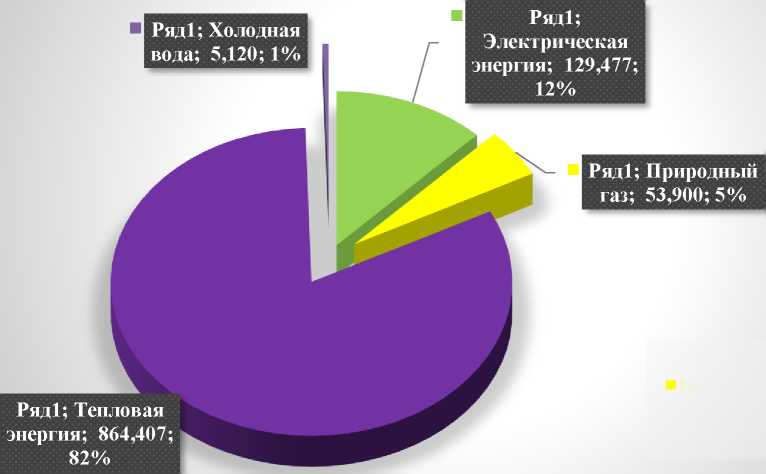 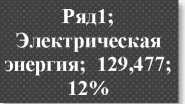 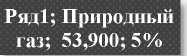 ■ Электрическая энергияПриродный газТепловая энергияХолодная водаФакторы, влияющие на энергосбережение и энергетическую эффективность:Организационные и эксплуатационные факторы (несоблюдение персоналом требований по эксплуатации оборудования, низкий уровень технологической дисциплины, низкое качество проводимых ремонтов, низкий уровень контроля со стороны руководства, отсутствие системы учета, отсутствие системы кнута и пряника и т.д.).Технологические факторы ^морально устаревшее оборудование с низким КПД, неудовлетворительное техническое состояние оборудования, неудовлетворительное состояние энергосетей, зданий и сооружений и т.д.).Энергосбережение относится к ограничению или сокращению потребления энергии путем изменений в стиле жизни или поведении потребителей (например, выключение света в пустых комнатах), тогда как энергоэффективность относится к ограничению или сокращению потребления энергии путем применения более эффективных устройств (например, использование компактных люминесцентных ламп вместо ламп накаливания). В декомпозиционном анализе, где воздействие на энергоемкость со стороны фактического потребления энергии используется в качестве характеристики энергоэффективности, в улучшение энергоемкости включаются как техническая энергоэффективность, так и энергосбережение.Определение целевого уровня снижения суммарного объема
потребляемых Администрацией сельского поселения ст. Клявлино
энергетических ресурсов и водыВ соответствии с Методическими рекомендациями по определению в сопоставимых условиях целевого уровня снижения государственными (муниципальными) учреждениями суммарного объема потребляемых ими дизельного и иного топлива, мазута, природного газа, тепловой энергии, электрической энергии, угля, а также объема потребляемой ими воды (утв. Приказом Минэкономразвития России от 15 июля 2020 № 425) произведен расчет в сопоставимых условиях целевого уровня снижения суммарного объема потребляемых Администрацией сельского поселения ст. Клявлино энергоресурсов, а также объема потребляемой воды.В таблице 10 приведен потенциал снижения объема потребляемых учреждением энергоресурсов и воды на период действия Программы.Таблица 10 - Потенциал снижения объема потребляемых энергоресурсовАдминистрация сельского поселения ст. Клявлино на период действия ПрограммыРазработка мероприятий, направленных на снижение потребления энергоресурсов, обеспечит выполнение требований энергетической эффективности в части уменьшения показателей, характеризующих годовую удельную величину расхода ТЭР и затрат на энергообеспечение деятельности учреждения.Расчет целевого уровня снижения суммарного объема потребляемых энергоресурсов учреждением, приведен в таблице 10.Таблица 10 - Расчет целевого уровня снижения суммарного объема потребляемых энергоресурсов Администрации сельского поселения ст. Клявлино на период действия Программы2. Цели и задачи программыОсновные цели программы:Повышение энергетической эффективности учреждения за счет снижения потребления в сопоставимых условиях суммарного объема потребляемых им топливно-энергетических ресурсов и объема потребляемой воды:к 2024 году - не менее, чем на 1,004 %,к 2026 году - не менее, чем 1,018 %.Системность и комплексность проведения мероприятий по энергосбережению и повышению энергетической эффективности.Для достижения поставленных целей в ходе реализации Программы необходимо решить следующие основные задачи:создание оптимальных нормативно-правовых, организационных и экономических условий для реализации стратегии энерго-ресурсосбережения;вовлечение в процесс энергосбережения всего коллектива за счет формирования механизма стимулирования энергосбережения (повышение уровня агитационной работы, размещение информационных материалов о необходимости экономии энергоресурсов и т.д.);использование энергетических ресурсов с учетом ресурсных, производственно-технологических, экологических и социальных условий.3. Комплекс программных мероприятийПредлагаемые к реализации мероприятия должны соответствовать целям Программы, учитывать перспективы развития учреждения, быть взаимоувязаны, ранжированы по приоритетам и срокам окупаемости и ориентированы на получение эффекта снижения энергопотребления.При составлении бюджета реализации программы на последующие годы необходимо проводить индексацию затрат мероприятий в текущие цены.Система мероприятий по достижению целей и показателей Программы состоит из двух блоков:Организационно-правовые мероприятия:формирование нормативных правовых актов, стимулирующих энергосбережение;информационное обеспечение энергосбережения.Учреждение должно иметь энергетический паспорт (энергетическую декларацию) для получения исходной информации для программы: договорных (расчетных) и нормативных величин потребления энергоресурсов; определения фактических величин потребления удельных показателей; технических характеристик зданий, сооружений, оборудования.Технические мероприятия:мероприятия по повышению эффективности системы учета воды;мероприятия по повышении эффективности потребления природного газа;мероприятия по повышению эффективности потребления электрической энергии;Стоимость реализации энергосберегающих мероприятий определялась по среднерыночным ценам 2022 года. Экономия в натуральном выражении определялась на основании данных по объемам энергопотребления за 2021 год, в денежном выражении по тарифам, усредненным ценам (с учетом индексов-дефляторов) на энергоресурсы на 2022-2026 гг.3.1 Организационные мероприятия ПрограммыОрганизационные мероприятия планируется осуществлять в следующих направлениях:Формирование нормативных правовых актов, стимулирующих энергосбережение;Информационное обеспечение энергосбережения.Финансовые затраты на осуществление организационных мероприятий в 2022-2026 гг. не требуются.Перечень организационных мероприятий в области энергосбережения и повышения энергетической эффективности представлен в таблице 18.Повышение эффективности использования водыРациональное и бережное использование питьевой воды - задача стратегическая. Экономия воды позволяет не только снижать затраты на коммунальные нужды, но и способствует защите окружающей среды: потребуется меньше природной воды для водоподготовки, меньше будет сброшено воды в водоемы после использования.Снижение потребления воды на бытовые нужды в бюджетных учреждениях достигается за счет внедрения следующих мероприятий:поддержание в исправном состоянии системы водоснабжения,установка аэрирующих насадок на краны,установка систем 2-х режимного слива сантехники для экономии воды и т.д.Администрацией сельского поселения ст. Клявлино в административном здании 2022 году планируется провести информационноагитационных мероприятий на тему эффективности использования воды с размещением информационных табличек.Практика показывает, что суммарный эффект от проведения мероприятий по пропаганде экономии воды, достигает 3 - 8% от общего объема потребляемого ресурса.Экономия воды составит 2,02 м3/год, что составляет 2,3% от общего потребления воды за 2021 год.3.2 Технические мероприятия ПрограммыВ целях повышения эффективности деятельности учреждение планирует в 2022-2026 гг. проведение мероприятий, направленных на обеспечение рационального использования энергетических ресурсов и воды, а также снижение затрат на их потребление.Внедрение эффективных систем освещенияЗамена светильников является наиболее эффективным комплексным мероприятием, так как включает в себя замену ламп, повышение КПД светильника, оптимизацию светораспределения светового потока светильника и его расположения. За счет увеличения светоотдачи имеется возможность снизить установленную мощность ламп, при сохранении нормального уровня освещенности.В зданиях и помещениях, находящихся на обслуживании у Администрации сельского поселения ст. Клявлино установлены потолочные четырехламповые светильники со светодиодными и люминесцентными лампами, а также светильники с лампами накаливания.Выполняя требования Постановления Правительства РФ № 2255 от 24.12.2020 г., Администрация сельского поселения ст. Клявлино планирует в 2022-2026 гг. продолжить поэтапную замену в установленных светильниках люминесцентных ламп и ламп накаливания на светодиодные. График внедрения мероприятий по замене установленных источников света приведен в таблице 11.Таблица 11 - График внедрения мероприятий по замене установленныхисточников светаПреимущества светодиодных ламп над лампами накаливания, следующие:очень малое энергопотребление — в среднем в восемь раз меньше, чем у ламп накаливания аналогичной яркости;очень большой срок службы — работают в 25-30 раз дольше ламп накаливания;почти не греются;цвет излучения — на выбор;стабильная яркость освещения при колебаниях напряжения питания.Главное достоинство светодиодных ламп — это экономичность. Предполагается, что за счёт малого энергопотребления и большого срока службы светодиодные лампы позволят заметно снизить расходы на освещение.Согласно конъюнктурному анализу прайс-листов на осветительное оборудование (Приложение), стоимость одной светодиодной лампы LED-A60- VC 10Вт составляет 80,36 руб. (в ценах 2022 г.).Общие затраты, необходимые для реализации данного мероприятия, рассчитаны с учетом прогнозных индексов цен, установленных в прогнозе социально-экономического развития Российской Федерации на очередной финансовый год и плановый период, утвержденных министерством экономического развития и составят 1,42 тыс. руб.Всего за период действия Программы планируется заменить:• 17 ламп накаливания.Сведения по замене осветительного оборудования представлены в таблице 12.Таблица 12 - Сведения по замене осветительного оборудования*рассчитаны с учетом прогнозных индексов цен, установленных в прогнозе социальноэкономического развития Российской Федерации на очередной финансовый год и плановый период, утвержденных министерством экономического развитияОбщие затраты, необходимые для замены осветительного оборудования, составляют 1,42 тыс. руб., из них:2022 год - 0,00 тыс. руб.;2023 год -1,42 тыс. руб.;2024 год - 0,00 тыс. руб.;2025 год - 0,00 тыс. руб.;2026 год - 0,0 тыс. руб.Расчёт эффективности замены установленного осветительного оборудования на светодиодное представлен в таблице 13.Ожидаемая экономия электроэнергии, расходуемой на освещение, составит 2,48 тыс. кВт*ч/год, что составляет 7,2% от общего потребления электроэнергии за 2021 год.Таблица 13	- Расчёт эффективности замены установленногоосветительного оборудования на светодиодное*рассчитаны с учетом прогнозных индексов цен, установленных в прогнозе социальноэкономического развития Российской Федерации на очередной финансовый год и плановый период, утвержденных министерством экономического развитияДля расчетов эффективности и сроков окупаемости мероприятий использовались прогнозные значения индексов-дефляторов ежегодного роста цен на период 2022 - 2026 годы по данным Министерства экономического развития РФ.Ставка дисконтирования принята по ключевой ставке Центрального Банка России на уровне 9,5%.В качестве основных показателей, применяемых в расчёте эффективности мероприятий, используются:Чистый дисконтированный доход;Индексы доходности затрат и инвестиций;Срок окупаемости.Расчет экономической эффективности и срок окупаемости мероприятий приведен в таблице 14.В результате осуществленного расчета определены следующие показатели:Показатели эффективности внедрения мероприятий:Проведя анализ эффективности, можно сделать выводы о том, что запланированные мероприятия являются целесообразными. Все показатели эффективности имеют допустимые значение. Чистый дисконтированный доход значительно больше нуля, следовательно, мероприятие считается эффективным. Индекс доходности дисконтированных инвестиций выше единицы, значит, мероприятие имеет высокую устойчивость.Таблица 14 -Показатели эффективности мероприятия по внедрению эффективных систем освещенияПромывка радиаторов отопленияЭффективность и качество работы отопительной системы в помещении независимо от того, жилое это помещение или нежилое, коммерческое или производственное, влияет на создание комфортной среды и микроклимата. Безусловно, отопительная система - это комплекс разнообразных элементов, устройств и оборудования, которые слаженно, работают и взаимодействуют. Не последнюю роль в данном процессе играют радиаторы или батареи отопления. В процессе эксплуатации систем отопления они подвергаются физическому износу, то есть происходит потеря с течением времени прочности отдельных ее элементов, водонепроницаемости, выход из строя некоторых элементов. Учитывая коррозийные явления, а также то, что преимущественно теплоносителем служит обычная водопроводная вода, содержащая вещества, которые при нагревании выпадают в осадок и образовывающие наросты и накипь на стенках радиатора, происходит износ. Постепенно накипь уменьшает просвет труб, сокращая объем радиаторов. Соответственно, снижается теплоотдача. Для возобновления эффективной и качественной работы системы в целом требуется промывка батарей.Администрация сельского поселения ст. Клявлино в 2025 году планирует произвести в административном здании промывку 17-ти биметаллических радиаторов отопления для снижения тепловых и гидравлических потерь.Отложения в трубопроводах и на внутренних поверхностях теплообменных аппаратов является следствием физико-химического процесса. На интенсивность этого процесса влияют несколько факторов: химический состав воды, скорость движения воды, характер внутренней поверхности, температурные условия.Отложения способны вносит коррективы в установленный гидравлический и тепловой режимы доставки теплоносителя до конечного потребителя, поэтому своевременное их удаление с использованием современных технологий является мерой, позволяющей устранить сбои в теплоснабжении, а также снизить затраты на электрической энергии на прокачку теплоносителя. В том случае если отложения сформировались на внутренней поверхности радиаторов, они выступают в роли дополнительного сопротивления теплопередаче.Как правило, промывка трубопроводов отопления требуется любуется любой системе отопления, отработавшей без промывки более 5-10 лет.Практика показывает, что за это время эффективность системы отопления существенно снижается; большая часть диаметра трубы системы отопления забита отложениями, которые не только увеличивают потребление газа и электроэнергии, но и могут привести к различным авариям системы отопления.Сведения по промывке радиаторов отопления представлены в таблице 15.Общие затраты, необходимые для реализации мероприятия по промывке радиаторов отопления, рассчитаны с учетом прогнозных индексов цен, установленных в прогнозе социально-экономического развития Российской Федерации на очередной финансовый год и плановый период, утвержденных министерством экономического развития и составят 57,37 тыс. руб.Расчёт экономии природного газа при внедрении мероприятия по промывке радиаторов отопления представлен в таблице 16.Таблица 15 - Сведения по промывке радиаторов отопления* рассчитана с учетом прогнозных индексов цен, установленных в прогнозе социально-экономического развития Российской Федерации на очередной финансовый год и плановый период, утвержденных министерством экономического развитияТаблица 16 - Расчет экономии природного газа и электрической энергии при внедрении мероприятия по промывкерадиаторов отопления* рассчитана с учетом прогнозных индексов цен, установленных в прогнозе социально-экономического развития Российской Федерации на очередной финансовый год и плановый период, утвержденных министерством экономического развитияОжидаемая экономия природного газа составит 834,13 м3, что составляет 11% от общего потребления за 2021 год, а экономия электрической энергии составит 672 кВт*ч, что 4,6% от общего потребления за 2021 год. Расчет эффективности мероприятия по промывке радиаторов отопления представлен в таблице 17.Ставка дисконтирования принята по ключевой ставке Центрального Банка России на уровне 9,5%.В качестве основных показателей, применяемых в расчёте эффективности мероприятий, используются:Чистый дисконтированный доход;Индексы доходности затрат и инвестиций;Срок окупаемости.В результате осуществленного расчета определены следующие показатели:Показатели эффективности внедрения мероприятий:Проведя анализ эффективности, можно сделать выводы о том, что запланированное мероприятие являются целесообразными. Все показатели эффективности имеют допустимые значение. Чистый дисконтированный доход значительно больше нуля, следовательно, мероприятие считается эффективным. Индекс доходности дисконтированных инвестиций выше единицы, значит, мероприятие имеет высокую устойчивость.Таблица 17 - Расчёт эффективности мероприятий по промывкерадиаторов отопления4.Обоснование потребности в необходимых ресурсахФинансовое обеспечение мероприятий Программы осуществляется за счёт бюджетных средств.К реализации мероприятий могут привлекаться средства областного и федерального бюджетов в рамках финансирования областных и федеральных программ по энергосбережению и энергоэффективности, а также внебюджетные источники.Совокупная Программа проектов в сфере энергосбережения и повышения энергетической эффективности Администрации сельского поселения ст. Клявлино, а также объёмы и источники инвестиций на реализацию проектов Программы представлены в таблице, согласно приложению № 1 к настоящей Программе.Общий объем финансирования Программы составляет 58,79 тыс. руб., в том числе:2022 год - 0,00 тыс. руб.;2023 год -1,42 тыс. руб.;2024 год - 0,00 тыс. руб.;2025 год - 57,37 тыс. руб.;2026 год - 0,0 тыс. руб.Объемы и структура финансирования Программы подлежат ежегодной корректировке исходя из реальных возможностей бюджета учреждения на очередной финансовый год и плановый период.Таблица 18 - Совокупная Программа проектов в сфере энергосбережения и повышения энергетической эффективности Администрации сельского поселения ст. Клявлино муниципального района Клявлинский Самарской областиПродолжение таблицы 255. Методика оценки эффективности реализации ПрограммыОценка эффективности реализации Программы производится ежегодно на основе использования целевого индикатора, который обеспечит мониторинг динамики результатов реализации Программы за оцениваемый период с целью уточнения степени решения задач и выполнения мероприятий Программы.Оценка эффективности реализации Программы производится путём сравнения фактически достигнутого показателя за соответствующий год с его прогнозным значением, утверждённым Программой.Энергетическая эффективность в плановом периоде приведена с учетом требований статьи 24 Федерального закона от 23.11.2009г. №261-ФЗ «Об энергосбережении и повышении энергетической эффективности и о внесении изменений в отдельные законодательные акты Российской Федерации».Экономическая эффективность - показатель, характеризующий экономию, полученную в результате реализации мероприятий Программы в денежном выражении (тыс. руб.).Энергетическую эффективность Программы рассчитывалась по каждому виду энергетического ресурса.Экономическая эффективность рассчитывается как произведение энергетической эффективности на тариф, установленный на энергетический ресурс. Экономическая эффективность Программы приводится как сумма экономий в денежном выражении, получаемых в результате реализации мероприятий Программы.Социальная эффективность - показатель, характеризующий эффективность реализации Программы, имеющий социальную направленность. Социальная эффективность выражается в формировании энергосберегающего типа мышления у работников, повышении квалификации работников, ответственных за энергосбережение, применении современных технологий в сфере энергосбережения, что позволяет повысить качество и надежность снабжения ресурсами потребителей.Суммарный эффект от проведения мероприятий по пропаганде и обучению специалистов, ответственных за энергосбережение, достигает 3 -8% от общего количества потребляемых энергоресурсов.6. Целевые показатели в области энергосбережения и повышения
энергетической эффективностиОжидаемая оценка результатов реализации Программы дается с помощью целевых показателей в области энергосбережения и повышения энергетической эффективности (далее - целевые показатели Программы). Расчет значений целевых показателей Программы, достижение которых обеспечивается в результате реализации Программы, осуществляется исполнителем Программы на основании целевых индикаторов в области энергосбережения и повышения энергетической эффективности.Целевые показатели Программы рассчитываются по годам на период реализации Программы. Целевые показатели, отражающие экономию энергетических ресурсов, рассчитываются по отношению к значениям соответствующих показателей в году, предшествующем году начала реализации Программы, а целевые показатели, отражающие оснащенность приборами учета энергетических ресурсов, рассчитываются в отношении объектов, подключенных к электрическим сетям централизованного электроснабжения, и (или) системам централизованного теплоснабжения, и (или) системам централизованного водоснабжения, и (или) система централизованного газоснабжения.Мероприятия, предусмотренные Программой, направлены на снижение расхода энергоресурсов. Однако могут возникнуть ситуации, при которых энергозатраты не только не снижаются, несмотря на все проводимые мероприятия по энергосбережению, но и, наоборот, увеличиваются. В связи с этим при расчете фактически достигнутых целевых показателей по энергосбережению необходимо учитывать сопоставимые условия базисного и отчетного периода.Сопоставимые условия — это совокупность факторов отчетного периода, связанных с изменением энергопотребления, но не отражающих работу по энергосбережению (изменение объемов отапливаемых помещений и численности потребителей ресурсов, повышение параметров теплоносителя, связанных с температурой наружного воздуха и т.п.).В соответствии с Постановлением Правительства РФ от 11.02.2021г. №161 «Об утверждении требований к региональным и муниципальным программам в области энергосбережения и повышения энергетической эффективности и о признании утратившими силу некоторых актов Правительства Российской Федерации и отдельных положений некоторых актов Правительства Российской Федерации» целевые показатели в области энергосбережения и энергетической эффективности, отражающие экономию по отдельным видам энергетических ресурсов (электрическая энергия, тепловая энергия, вода и природный газа) рассчитываются для фактических и сопоставимых условий в натуральном и стоимостном выражении.Для расчета целевых показателей Программы необходимо провести сбор и анализ целевых индикаторов в области энергосбережения и повышения энергетической эффективности, на основании которых рассчитать целевые показатели Программы. Базовым годом принимается год, предшествующий году началу реализации Программы. При разработке Программ также нужно руководствоваться Методикой расчета значений целевых показателей в области энергосбережения и повышения энергетической эффективности, в том числе в сопоставимых условиях, утвержденной приказ Министерства энергетики Российской Федерации от 30 июня 2014 г. №399. Содержание предлагаемых форм при необходимости должно быть скорректировано и увязано с Методикой расчета значений целевых показателей в области энергосбережения и повышения энергетической эффективности, в том числе в сопоставимых условиях, и прочими нормативными документами.Сведения о целевых показателях программы энергосбережения и повышения энергетической эффективности представлены в приложении №2 к Программе.7. Ожидаемые результаты реализации ПрограммыПри реализации мероприятий по энергосбережению и повышению энергетической эффективности должны быть достигнуты следующие результаты:сокращение государственных (бюджетных) расходов на электрическую энергию и природный газ;обеспечение нормальных климатических условий в помещениях учреждения;повышение заинтересованности в энергосбережении.Реализация программных мероприятий даст следующие дополнительные эффекты:формирование действующего механизма управления потреблением ТЭР учреждением и сокращение затрат на оплату коммунальных ресурсов;подготовка специалистов по внедрению и эксплуатации энергосберегающих систем и энергоэффективного оборудования;создание условий для принятия долгосрочных программ энергосбережения, разработки и ведения топливно-энергетического баланса учреждения.8. Механизм мониторинга и контроля за исполнением ПрограммыМеханизм мониторинга и контроля за исполнением Программы включает:• выполнение программных мероприятий за счёт предусмотренных источников финансирования;• ежегодную подготовку отчёта о реализации Программы и обсуждение достигнутых результатов;• ежегодную корректировку Программы с учётом результатов выполнения Программы за предыдущий период.Выполнение мероприятий по энергосбережению и повышению энергоэффективности ежегодно отражаются в отчётах, как в натуральном, так и в стоимостном выражении.Корректировка Программы включает внесение изменений и дополнений в перечень программных мероприятий, с учётом результатов реализации энергосберегающих мероприятий в предыдущем году, а также на основании выявленных проблем в части энергосбережения, требующих их устранения.Общее руководство по реализации Программы возлагается на руководителя учреждения.9. Порядок и сроки корректировки ПрограммыПрограмма разработана сроком на 5 лет.Мониторинг и корректировка Программы осуществляется на основании следующих нормативных документов:ФЗ РФ от 23.11.2009 г. № 261-ФЗ «Об энергосбережении и повышении энергетической эффективности, и о внесении изменений в отдельные законодательные акты Российской Федерации»;Указ Президента РФ от 04.06.2008 г. № 889 «О некоторых мерах по повышению энергетической и экологической эффективности российской экономики»;Приказа Министерства энергетики РФ от 30 июня 2014 г. № 398 «Об утверждении требований к форме программ в области энергосбережения и повышения энергетической эффективности организаций с участием государства и муниципального образования, организаций, осуществляющих регулируемые виды деятельности, и отчетности о ходе их реализации»;Постановление Правительства Российской Федерации от 7 октября 2019 г. № 1289 «О требованиях к снижению государственными (муниципальными) учреждениями в сопоставимых условиях суммарного объема, потребляемых ими дизельного или иного топлива, мазута, природного газа, тепловой энергии, электрической энергии, угля, а также объема потребляемой ими воды»;Постановление Правительства РФ от 11.02.2021г. №161 «Об утверждении требований к региональным и муниципальным программам в области энергосбережения и повышения энергетической эффективности и о признании утратившими силу некоторых актов Правительства Российской Федерации и отдельных положений некоторых актов Правительства Российской Федерации»;Приказ министерства экономического развития Российской Федерации от 17.02.2010 г. № 61 «Об утверждении примерного перечня мероприятий в области энергосбережения и повышения энергетической эффективности, который может быть использован в целях разработки региональных, муниципальных программ в области энергосбережения и повышения энергетической эффективности»;Приказ Министерства регионального развития РФ от 7 июня 2010 г. № 273 «Об утверждении Методики расчета значений целевых показателей в области энергосбережения и повышения энергетической эффективности, в том числе в сопоставимых условиях»;Распоряжение Правительства РФ от 01.12.2009 г. № 1830-р «Об утверждении плана мероприятий по энергосбережению и повышению энергетической эффективности в Российской Федерации, направленных на реализацию Федерального закона «Об энергосбережении и о повышении энергетической эффективности и о внесении изменений в отдельные законодательные акты Российской Федерации»;Мониторинг осуществляется посредством сбора, обработки и анализа информации. Сбор исходной информации производится по показателям, характеризующим выполнение программы, а также состоянию систем коммунальной инфраструктуры.Приложение № 1 к ПрограммеПЕРЕЧЕНЬ МЕРОПРИЯТИЙ ПРОГРАММЫ ЭНЕРГОСБЕРЕЖЕНИЯ И ПОВЫШЕНИЯ ЭНЕРГЕТИЧЕСКИЙ
ЭФФЕКТИВНОСТИПродолжение таблицыПродолжение таблицы57Продолжение таблицы59Продолжение таблицыПриложение № 2 к ПрограммеСВЕДЕНИЯ О ЦЕЛЕВЫХ ПОКАЗАТЕЛЯХПРОГРАММЫ ЭНЕРГОСБЕРЕЖЕНИЯ И ПОВВЫШЕНИЯ
ЭНЕРГЕТИЧЕСКОЙ ЭФФЕКТИВНОСТИПриложенияАдминистрация сельского поселения станция Клявлино муниципального района Клявлинский Самарской области
(наименование учреждения)Конъюнктурный анализпо выбору поставщиков материалов, оборудования и услугПримечание.* Принятая цена формируется по минимальной цене среди поставщиков** Стоимость может включать в себя дополнительные затраты на усмотрение с заказчиком (транспортные расходы по норме, на основании данных прайс-листов и коммерческих предложений поставщиков)*** Указывается кем является поставщик: завод-изготовитель, официальный дистрибьютер,розничная сеть.О Й https://elemerrtsv.rj 'prodiJCt/Pl690612020228/Злемент.СветаКАТАЛОГТОВАРОВСве|(АV©Избранное.1СравнениеAM,	0 f0 1ПросмотренныеО нас Скидки на опт Доставка Оплата Гарантии Прайс-листы Контакты Написать нам! ... ещёРаспродажа	Скидки НовинкиГлавная / Лампы светодиодные / Е27 / Е27 ШАР / Матовая колба Е27 / Холодного свечения 6000К / Лампа светодиодная LED-A60-VC 10Вт 230В Е27 6500К 950Лм IN НОМЕЛампа светодиодная LED-A60-VC 1 0Вт 230В Е27 6500К 950Лм IN НОМЕКолба: А60/Грртиевидная (тип А). Срок службы: 30000.ф В наличииАрт.: L4690612020228<ДД НОМЕ2.ВЕт°ДИ0ДНАЯ ЛАМПДХарактеристики0.8 балл«Плодны tsn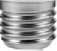 >Бренд: IN-HOMEНапряжение: ® 150 — 275Ток: 0.08 АМощность: ® 10 ВтСв.поток,Лм: ® 950Цвет свечения: ф Холодный Цвет.темп: ® 6500Цоколь Е27Гарантия: 2 годСрок службы: 3000080,36 ₽Количество:1В КОРЗИНУСмотреть все >КатегорииХолодного свечения 6000КЭтот товар доступен по спец, ценамПри заказе на сумму более 10
т.р., цена будет:При заказе на сумму более 50
т.р., цена будетQ* Избранное ,h Сравнение76,34 ₽72,32 ₽К* Заказ по телефону: +7(926)669-80-69-4.02£Лампа светодиодная LED-A60-VC 10Вт 230В Е27 6500К 950ЛМ IN НОМЕ - ФОТО.л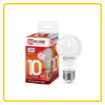 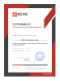 Мы используем файлы cookie, чтобы сайт был лучше для вас.	ОК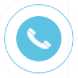 С2 Избранноеill Сравнение<2> Просмотренные"t? Корзина пуста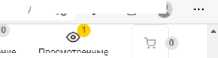 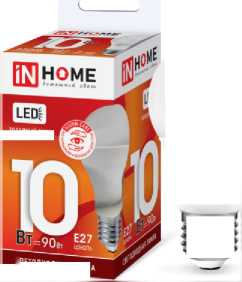 ОЙ h^ps/'/mari^<^^.yand^^n^/,pnoduc^-lampa-svetodo^c^naia3-c^^^i^!^<^-^1C^2^^C^2^110^-te^;^^a^(^010^1in30^2808858919^?te^x^^!%^504aM^n^nc^4a^52020W^;icp==6^ij2V0770^^i^iai^^W^Km.^r^M^^PM^^iTp^M^.^’^;^V/^L9RTtmom9HCoW2kR9t9mEtUdVK..	А* ф©04i Маркет— Каталогled лампочка 20wхНайтиБаллы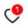 О0Заказы Избранное Корзина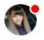 Самара*"Дача^	Экспресс РУМ Детям Аптека Красота	Электроника	Бытовая техника Продукты Дом18+Мобильное приложение Продавайте на МаркетеТовары для дома Освещение Лампочки gaussЛампа светодиодная gauss 102502110-Т, Е27, А60, 10Вт, 4100 К2 отзыва Характеристики Задать вопрос 194 человека интересовались за 2 месяцаСледить за снижением цены Q В избранное — СравнитьКоротко о товареСрок службы35 лет*930™1 0W LED = 75WТип цоколяМощностьЕ27'0 Вт4100 К118₽По клику в удобный момент, 7 дней Э — 149 ₽Самовывоз 5 маяgaussпульсацииСветодиодная лампа.ий тепш ' нейтральный свет
(41 00К/27ООК)Цветовая температураДоставка ЯндексаСветдневной белый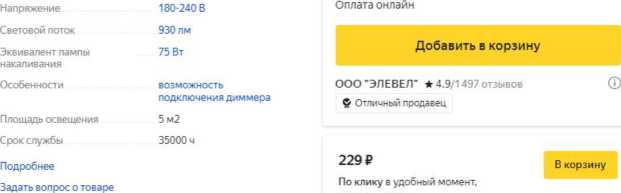 Все товары gauss/дней — 149 ₽ Самовывоз, 5 маяОплата онлайнAmperkin.ru © *4.9/1 К3 предложения от 115 ₽Продавайте на МаркетеЕще может подойтиГ ппнгппгкие тпиапы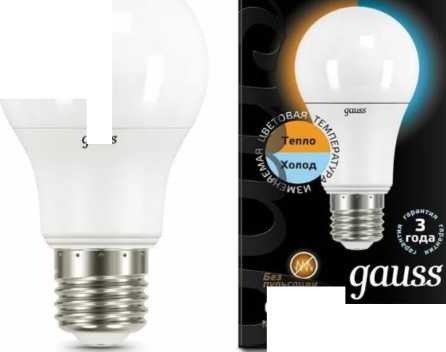 4т	ОЙ https://samara.220-volt.ru/catalog-814996/а» а £ ф ж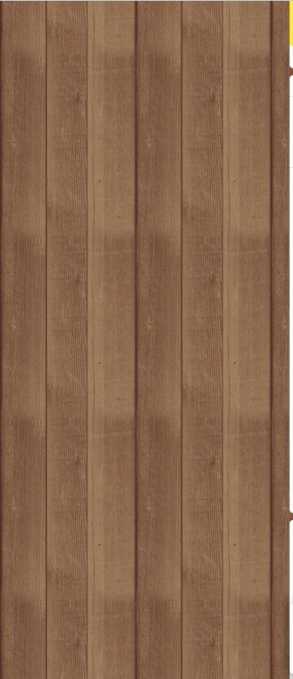 220 ВОЛЬТ | = Каталог |Главная -> Каталог товаров ■ Свет и электрика ■» Освещение ■ Лампы и лампочки - Светодиодные Е27а <7Вход	ИзбранноеQ Наиги лучший инструментЛампа светодиодная ULTRA LED А60 10W Е27 4000КСопутствующие товары к ULTRA LED А60 10W Е27 4000К°и//	Li-.	ЕЭИспользуя наш сайт, вы даете согласие на обработку файлов cookie, пользовательских данных. Вы можете настроить типы отслеживаемых данных.ПОНЯТНОКорзина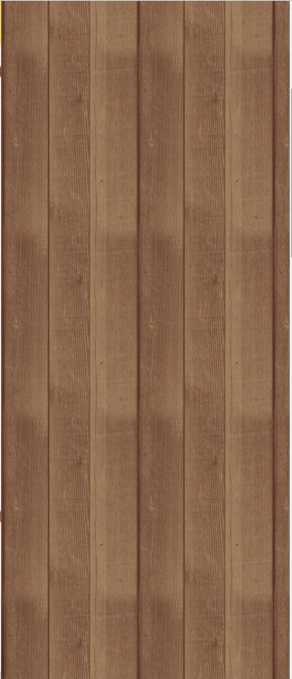 Администрация сельского поселения станция Клявлино муниципального района Клявлинский Самарской области
(наименование учреждения)Конъюнктурный анализпо выбору поставщиков материалов, оборудования и услугПримечание.* Принятая цена формируется по минимальной цене среди поставщиков** Стоимость может включать в себя дополнительные затраты на усмотрение с заказчиком (транспортные расходы по норме, на основании данных прайс-листов и коммерческих предложений поставщиков)*** Указывается кем является поставщик: завод-изготовитель, официальный дистрибьютер,розничная сеть.X Й https:,'7samara.santehnic-doma.nj/promyvka-_prochistka_-radiatora-otopleniya.phpA"	'tO	®	1Федеральная диспетчерская служба в сфере ЖКХ созданная в 2013 году в России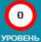 9РЕГИОН:САМАРАПН-ВС06:00-02:0010:26:14 ВТОРНИК 21.06.2022А ДОБРОЕ УТРО,В КОШЕЛЬКЕ: (~0~)А входНас уже 4041 (НаверхПолучи скидку\+ Промывка (прочистка) радиатора отопления «?о w ®[ Установка (монтаж) биде 1500р~]	[ Справочная сайта-Дата последней правки страницы: 25.05.2021 11:30Промывка (прочистка) радиатора отопленияЦена промывки радиатора отопления от 1500 рублей!Цена прочистки радиатора отопления от 2000 рублей!Пневмопистолет для прочистки радиаторовНакипь в батареяхЦена промывки (прочистки) радиатора отопления Самара на 01.06.2022 года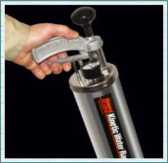 Ранее заказывали в 09:48 21.06.22заказали Заказать сантехника
город Чебоксары;Ранее заказывали в 23:17 20.06.22л заказали прочистка унитаза от засора
.Ч город АрхангельскСкидка 15% - для льготных категорий граждан (ветераны, инвалиды, пенсионеры, многодетные семьи) минимальная стоимость работ - 1000 рублей, для членов клуба - 700 рублей.Теги: чистка старой батареи, батарея не греет, пл«+7-922-335-2000Л Ранее заказывали в 23:17 20.06.22	*заказали Прочистка засора унитазаJ город Архангельск■< Ранее заказывали в 22:35 20.06.22	*заказали заказать сантехника город ТюменьW7 WW МК” _	хРанее заказывали в 21:18 20.06.22£ заказали Заказать сантехника" город Липецк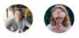 Отзывы и предложения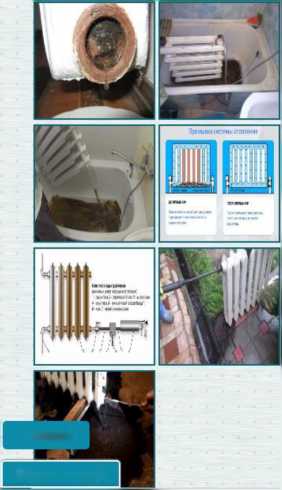 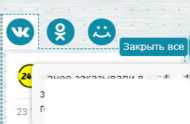 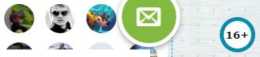 X Й https://samara.gor-master.ru/prorn1vka-otoplenijaa* m Ф ё (0 ©	1мастеров в Самарезаказов выполненодовольных клиентовЦЕНЫ НА ПРОМЫВКУ ОТОПЛЕНИЯСкачать полный прайс 2022 в формате ExcelООлВсе мастера работают по договору подряда и несут финансовую ответственность за качество услуги Промывка системы отопленияМастера-профессионалы Самары работают по ценам нашего сервиса, а не по своим завышеннымСтоимость услуги Промывка системы отопления согласовывается с вами на этапе диагностики, без согласования работы не начнутсяСУ И httpt://tamara.okmaste rck.ru/pramivla-sistemi-otopienija/данных в соответствии с условиями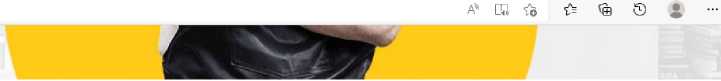 Гарантия на работыДО 3 ЛЕТу нас работаю"толькоПРОФИ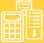 Мы предлагаемсамыеЛУЧШИЕ ЦЕНЫПромывка, опрессовка, дезинфекция отопления - цены
на услугиО компании окМастерокРОССИЙСКАЯ ФЕДЕРАЦИЯАДМИНИСТРАЦИЯсельского поселения станцияКлявлиномуниципального районаКлявлинскийСамарской области12.08.2022 г. № 68Полное наименование организацииАдминистрация сельского поселения станция Клявлино муниципального района Клявлинский Самарской областиОснование для разработки программыФедеральный закон от 23.11.2009 г. № 261-ФЗ «Об энергосбережении и повышении энергетической эффективности и о внесении изменений в отдельные законодательные акты Российской Федерации»;Постановление Правительства Российской Федерации от7 октября 2019 г. №	1289 «О требованиях к снижениюгосударственными	(муниципальными)	учреждениями	всопоставимых условиях суммарного объема, потребляемых ими дизельного или иного топлива, мазута, природного газа, тепловой энергии, электрической энергии, угля, а также объема потребляемой ими воды»;Приказ Министерства экономического развития Российской Федерации от 17.02.2010 г. № 61 «Об утверждении примерного перечня мероприятий в области энергосбережения и повышения энергетической эффективности, который может быть использован в целях разработки региональных, муниципальных программ в области энергосбережения и повышения энергетической эффективности».Приказ Минэнерго России от 30.06.2014 № 398 «Об утверждении требований к форме программ в области энергосбережения и повышения энергетической эффективности организаций с участием государства и муниципального образования, организаций, осуществляющих регулируемые виды деятельности, и отчетности о ходе их реализации»Полное наименование исполнителей и- (или) соисполнителей программыАдминистрация сельского поселения станция Клявлино муниципального района Клявлинский Самарской областиПолное наименованиеОбщество с ограниченной ответственностью «Самарская энергосервисная компания» (ООО «СамараЭСКО»)разработчиковпрограммыЦели программыПовышение энергетической эффективности автономного учреждения за счет снижения потребления в сопоставимых условиях суммарного объема потребляемых им топливно-энергетических ресурсов и объема потребляемой воды:к 2024 году - не менее, чем на 1,004 %;к 2026 году - не менее, чем 1,018 %.Системность и комплексность проведения мероприятий по энергосбережению и повышению энергетической эффективностиЗадачи программыСоздание оптимальных нормативно-правовых, организационных и экономических условий для реализации стратегии энергоресурсосбережения;Вовлечение в процесс энергосбережения всего коллектива за счет формирования механизма стимулирования энергосбережения (повышение уровня агитационной работы; размещение информационных материалов о необходимости экономии энергоресурсов)Использование энергетических ресурсов с учетом ресурсных, производственно-технологических, экологических и социальных условий.Целевые показатели программыУдельный расход электрической энергии на снабжение государственного учреждения (в расчете на кВт*ч/м2 общей площади) Гкал/м2) 0,368 к 2026 году;Потребление природного газа на снабжение государственного учреждения (в расчете м3/м2) 41,97 к 2026 году;Удельный расход воды (м3/чел.) 7,72 к 2026 году.Сроки реализации программы2022-2026 гг.Источники и объемы финансового обеспечения реализации программыИсточник финансирования - бюджетные средства.Общий объем финансирования программы на весь период действия составляет 58,79 тыс. руб., в том числе:год - 0,00 тыс. руб.;год - 1,42 тыс. руб.;год - 0,00 тыс. руб.;год - 57,37 тыс. руб.;год - 0,00 тыс. руб.Объемы и структура финансирования программы подлежат ежегодной корректировке исходя из реальных возможностей бюджета учреждения на очередной год и плановый периодПланируемые результаты реализации программыПланируется снижение потребления энергетических ресурсов и воды в соответствии с целевыми показателями№ п/пНаименование зданияГод ввода в эксплуатациюОбщая площадь, м2Отапливаемая площадь, м2Внутренний объем, м31Административноездание1958160,8160,8482,42Гараж198130,60863Здание СДК19951130,4768,745004СДК19851635,31010,86733,1Всего:Всего:Всего:2957,11940,311801,5№ п/пНаименование показателяЗначение1Адресная характеристикаСамарская область, Клявлинский р-он, ст. Клявлино, ул. Советская, 382Этажность /ввод в эксплуатациюодноэтажное / 1958 г.Общая площадь160,8 кв. м.3ОстеклениеДвухкамерные стеклопакеты ПВХ 1,85*1,20 м - 10 шт., 1,45*0,45 м - 1 шт., 0,55*1,15 м - 1 шт.4ОсвещениеСветильники универсальныеPPL 595/U 36 W 4500 KIP 40 - 11 шт., Лампы светодиодныеLED -A60-15W-E27-4К 4500K- 6 шт., Лампы светодиодныеLED-G45-6-230-4K-E27- 2 шт., Светильник ЛПО 4х18Вт G13 IP20 - шт.Внешнее освещение отсутствует5Входная группаДвери металлические, утепленные размером 2000*950*50, 1750*750*50, 1800*80*506ЭлектроснабжениеЦентрализованное7ГазоснабжениеЦентрализованное8ТеплоснабжениеПриродный газ, 17 биметаллических стальных радиаторов отопления9ВодоснабжениеЦентрализованное (холодная вода)10Оснащение приборами учета потребляемых ТЭР и воды100 % (электроснабжение, водоснабжение и газоснабжение.).№ п/пНаименование показателяЗначение1Адресная характеристикаСамарская область, Клявлинский р-он, с. СтарыеСосны, ул. Заречная, 22Этажность /ввод в эксплуатациюодноэтажное / 1981 г.Общая площадь30,6 кв. м3Остеклениерамы деревянные двойные*0,85 м - 2 шт.4ОсвещениеВорота металлические, утепленные размером, 3000*28500*50,5Входная группаЛампы светодиодныеLED-A60-15W-E27-4К 4500K -2 шт.,6ЭлектроснабжениеЦентрализованное7ГазоснабжениеНет8ТеплоснабжениеЭлектричество,9ВодоснабжениеНет10Оснащение приборами учета потребляемых ТЭР и водыОснащены приборами учета электрической энергии.№ п/пНаименование показателяЗначение1Адресная характеристикаСамарская область, Клявлинский р-он, с. НовыеСосны, ул. Школьная, 142Этажность /ввод в эксплуатациютрехэтажное / 1995 г.Общая площадь1000 кв. м3ОстеклениеДвухкамерные стеклопакеты ПВХ 3,30*1,40 м - 1 шт., 1,85*1,10 м - 1 шт., рамы Деревянные двойные1,85*1,10 м - 17 шт., 1,10*3,70 м - 6 шт., 1,10*5,40 -2 шт., 0,75*0,55 м 6 шт.4ОсвещениеТамбур - 4 шт. Двери деревянные, утепленные размером 2000*900*50, - 7 шт. двери стальные утепленные 1800*800*50, 2000*900*505Входная группаСветильник люминесцентный 2-36 - 36 шт., Лампа светодиодная LED -A60-10W-E27-4К 4500K - 1 шт., Лампы накаливания 75ВтЕ27- 17 шт., светодиодный прожектор 50 Вт 6000К - 5 шт. Внешнее освещение отсутствует6ЭлектроснабжениеЦентрализованное7Газоснабжениенет8ТеплоснабжениеЦентрализованное,	38	чугунные	радиаторыотопления, труба стальная диаметром 120 мм9ВодоснабжениеЦентрализованное (холодная вода)10Оснащение приборами учета потребляемых ТЭР и водыОснащены приборами учета электрической энергии- 100%№ п/пНаименование показателяЗначение1Адресная характеристикаСамарская область, Клявлинский р-он, с. Клявлино, Молодежная, 202Этажность /ввод в эксплуатациютрехэтажное / 1985 г.Общая площадь1635,3 кв. м3ОстеклениеДвухкамерные стеклопакеты ПВХ 2,30*1,60 м - 1 шт., 1,55*1,60 м - 3 шт., 0,80*0,80 м - 5 шт., 2,80*80-3 шт. 130*2,60 - 2 шт., 1,60*170- 6 шт., 2,30*1,70 2 шт., 170*1,70 - 4 шт., 85*85 -1 шт., 1,60*1,60 - 2 шт. Деревянные двойные 1,70*1,70 - 4 шт.4ОсвещениеТамбур- 3 шт. Двери металлические, утепленные размером 2000*950*50, 2200*1200*50, 2000*1200*50, 2000*900*50, 2000*1000*50, 2000*1100*50. Пластиковая 2000*9000*205ЭлектроснабжениеСветильники универсальныеPPL 595/U 36 W 4500 KIP 40 - 136 шт., Лампы светодиодные Светильник ЛПО 2х18Вт -16 шт., Лампа люминесцентная 11W 4000K -19 шт. Лампа накаливания - 75 Вт - 7 шт.Внешнее освещение- светильник уличный светодиодный 30W6ГазоснабжениеЦентрализованное7Теплоснабжениенет8ВодоснабжениеЦентрализованное, 5стальные радиаторы отопления чугунные 58 шт. стальная труба диаметром 100 мм9Оснащение приборами учета потребляемых ТЭР и водыЦентрализованное (холодная вода)№ п/пМаркаавтотранспортаГодовойпробег, кмПаспортный расход топлива(смешанный цикл), л/100Марка топлива1Лада Калина - 2293478,7Аи-922ВАЗ-2107411858,5Аи-923ВАЗ-2105493978,5Аи-92Адрес НаименованиеЭлектрическая
энергияПриродный
газХолодная
водаТепловая
энергияСамарская обл.,
Клявлинский р-он,
ст. Клявлино, ул. Советская, 38Количество оборудованных
узлами (приборами) учета
точек приема (поставки) от стороннего источника1 1 1 -Самарская обл.,
Клявлинский р-он,
ст. Клявлино, ул. Советская, 38Количество
необорудованных узлами
(приборами) учета точек
приема (поставки)- - 1Самарская обл.,
Клявлинский р-он,
ст. Клявлино, ул. Советская, 38Количество узлов
(приборов) учета с
нарушенными сроками
поверки- - - -Самарская обл.,
Клявлинский р-он,
с. Старые Сосны,
ул. Заречная, 2Количество оборудованных
узлами (приборами) учета
точек приема (поставки) от
стороннего источника1 - -Самарская обл.,
Клявлинский р-он,
с. Старые Сосны,
ул. Заречная, 2Количество
необорудованных узлами
(приборами) учета точек
приема (поставки)- - -Самарская обл.,
Клявлинский р-он,
с. Старые Сосны,
ул. Заречная, 2Количество узлов
(приборов) учета с
нарушенными сроками
поверки- - -Самарская обл.,
Клявлинский р-он,
с. Новые Сосны
ул. Школьная, 14Количество оборудованных
узлами (приборами) учета
точек приема (поставки) от
стороннего источника1 - - -Самарская обл.,
Клявлинский р-он,
с. Новые Сосны
ул. Школьная, 14Количество
необорудованных узлами
(приборами) учета точек
приема (поставки)- - 1Самарская обл.,
Клявлинский р-он,
с. Новые Сосны
ул. Школьная, 14Количество узлов
(приборов) учета с
нарушенными сроками
поверки- - -Самарская обл.,
Клявлинский р-он,
ст. Клявлино,
ул. Молодежная,
20Количество оборудованных
узлами (приборами) учета
точек приема (поставки) от
стороннего источника1 - 1Самарская обл.,
Клявлинский р-он,
ст. Клявлино,
ул. Молодежная,
20Количество
необорудованных узлами
(приборами) учета точек
приема (поставки)- - -Самарская обл.,
Клявлинский р-он,
ст. Клявлино,
ул. Молодежная,
20Количество узлов
(приборов) учета с
нарушенными сроками
поверки---№ п/пНаименование энергетического ресурсаЕд. изм.2019 г.2020 г.2021 г.Самарская область, Клявлинский р-он, ст. Клявлино, ул. Советская, 38Самарская область, Клявлинский р-он, ст. Клявлино, ул. Советская, 38Самарская область, Клявлинский р-он, ст. Клявлино, ул. Советская, 38Самарская область, Клявлинский р-он, ст. Клявлино, ул. Советская, 38Самарская область, Клявлинский р-он, ст. Клявлино, ул. Советская, 38Самарская область, Клявлинский р-он, ст. Клявлино, ул. Советская, 381Потребление ТЭРт у. т.74,6474,5475,871.1Электрическая энергиякВт*ч1731114957144021.2Природный газм36308647275831.3Тепловая энергияГкал456,18456,18456,981.4Холодная водам394,63311,5384,881.5Горячая водатыс. м3---1.6Бензинт---Наименование энергетического ресурсаОбъем потребления энергетических ресурсов, тыс. руб.Объем потребления энергетических ресурсов, тыс. руб.Объем потребления энергетических ресурсов, тыс. руб.Наименование энергетического ресурса2019 г.2020 г.2021 г.Электрическая энергия60,920130,593129,477Тепловая энергия799,047880,249864,407Природный газ35,95435,61353,900Холодная вода6,1291,3205,120Горячая вода---Бензин---Всего:902,0501 047,7751 052,904№ п/пНаименованиеЦелевой уровень экономии на период действия Программы, %Целевой уровень экономии на период действия Программы, %Целевой уровень экономии на период действия Программы, %Целевой уровень экономии на период действия Программы, %№ п/пНаименованиеэлектрическая энергияводатепловая энергияприродный газ1АдминистративноезданиеЗдание эффективно. Требований не устанавливается2%неприменимо3%2Гаражнеприменимонеприменимонеприменимонеприменимо3Здание СДК1%0%0%неприменимо4сдк0%0%0%неприменимоПоказательУдельное годовое значениеУровень высокой эффективности (справочно)Потенциал снижения потребленияЦелевой уровень экономииЦелевой уровень сниженияЦелевой уровень сниженияЦелевой уровень сниженияЦелевой уровень сниженияЦелевой уровень сниженияПоказательУдельное годовое значениеУровень высокой эффективности (справочно)Потенциал снижения потребленияЦелевой уровень экономииза 1 год | за 2 года | за 3 года | за 4 года | за 5 летза 1 год | за 2 года | за 3 года | за 4 года | за 5 летза 1 год | за 2 года | за 3 года | за 4 года | за 5 летза 1 год | за 2 года | за 3 года | за 4 года | за 5 летза 1 год | за 2 года | за 3 года | за 4 года | за 5 летАдминистративное здание (Самарская обл., Клявлинский-он, ст. Клявлино, ул. Советская, 38)Административное здание (Самарская обл., Клявлинский-он, ст. Клявлино, ул. Советская, 38)Административное здание (Самарская обл., Клявлинский-он, ст. Клявлино, ул. Советская, 38)Административное здание (Самарская обл., Клявлинский-он, ст. Клявлино, ул. Советская, 38)Административное здание (Самарская обл., Клявлинский-он, ст. Клявлино, ул. Советская, 38)Административное здание (Самарская обл., Клявлинский-он, ст. Клявлино, ул. Советская, 38)Административное здание (Самарская обл., Клявлинский-он, ст. Клявлино, ул. Советская, 38)Административное здание (Самарская обл., Клявлинский-он, ст. Клявлино, ул. Советская, 38)Административное здание (Самарская обл., Клявлинский-он, ст. Клявлино, ул. Советская, 38)Административное здание (Самарская обл., Клявлинский-он, ст. Клявлино, ул. Советская, 38)Потребление тепловой энергии на отопление и вентиляцию, Вт*ч/м2/ГСОПтребование по снижению потребления не устанавливаетсянеприменимонеприменимонеприменимонеприменимонеприменимонеприменимонеприменимонеприменимоПотребление горячей воды, м3/челтребование по снижению потребления не устанавливаетсянеприменимонеприменимонеприменимонеприменимонеприменимонеприменимонеприменимонеприменимоПотребление холодной воды, м3/чел6,715,224%2%6,686,656,616,586,55Потребление электрической энергии, кВт*ч/м231,6433,30%0%Здание эффективно. Требование не устанавливаетсяЗдание эффективно. Требование не устанавливаетсяЗдание эффективно. Требование не устанавливаетсяЗдание эффективно. Требование не устанавливаетсяЗдание эффективно. Требование не устанавливаетсяПотребление природного газа, м3/м230,3822,0028%3%30,2830,2529,9529,8729,7Потребление твердого топлива на нужды отопления и вентиляции, Вт*ч/м2/ГСОПтребование по снижению потребления не устанавливаетсянеприменимонеприменимонеприменимонеприменимонеприменимонеприменимонеприменимонеприменимоПоказательУдельное годовое значениеУровень высокой эффективности (справочно)Потенциал снижения потребленияЦелевой уровень экономииЦелевой уровень сниженияЦелевой уровень сниженияПоказательУдельное годовое значениеУровень высокой эффективности (справочно)Потенциал снижения потребленияЦелевой уровень экономииза 1 год | за 2 года | за 3 годаза 4 года | за 5 летПотребление иного энергетического ресурса на нужды отопления и вентиляции, Вт*ч/м2/ГСОПтребование по снижению потребления не устанавливаетсянеприменимонеприменимонеприменимонеприменимонеприменимоПотребление моторного топлива, тут/лтребование по снижению потребления не устанавливаетсянеприменимонеприменимонеприменимонеприменимонеприменимоГараж (Самарская обл., Клявлинский р-он, с. Старые Сосны, ул. Заречная, 2)Гараж (Самарская обл., Клявлинский р-он, с. Старые Сосны, ул. Заречная, 2)Гараж (Самарская обл., Клявлинский р-он, с. Старые Сосны, ул. Заречная, 2)Гараж (Самарская обл., Клявлинский р-он, с. Старые Сосны, ул. Заречная, 2)Гараж (Самарская обл., Клявлинский р-он, с. Старые Сосны, ул. Заречная, 2)Гараж (Самарская обл., Клявлинский р-он, с. Старые Сосны, ул. Заречная, 2)Гараж (Самарская обл., Клявлинский р-он, с. Старые Сосны, ул. Заречная, 2)Потребление тепловой энергии на отопление и вентиляцию, Вт*ч/м2/ГСОПтребование по снижению потребления не устанавливаетсянеприменимонеприменимонеприменимонеприменимонеприменимоПотребление горячей воды, м3/челтребование по снижению потребления не устанавливаетсянеприменимонеприменимонеприменимонеприменимонеприменимоПотребление холодной воды, м3/челтребование по снижению потребления не устанавливаетсянеприменимонеприменимонеприменимонеприменимонеприменимоПотребление электрической энергии, кВт*ч/м2требование по снижению потребления не устанавливаетсянеприменимонеприменимонеприменимонеприменимонеприменимоПотребление природного газа, м3/м2требование по снижению потребления не устанавливаетсянеприменимонеприменимонеприменимонеприменимонеприменимоПоказательУдельное годовое значениеУровень высокой эффективности (справочно)Потенциал снижения потребленияЦелевой уровень экономииЦелевой уровень сниженияЦелевой уровень сниженияПоказательУдельное годовое значениеУровень высокой эффективности (справочно)Потенциал снижения потребленияЦелевой уровень экономииза 1 год | за 2 года | за 3 годаза 4 года | за 5 летПотребление твердого топлива на нужды отопления и вентиляции, Вт*ч/м2/ГСОПтребование по снижению потребления не устанавливаетсянеприменимонеприменимонеприменимонеприменимонеприменимоПотребление иного энергетического ресурса на нужды отопления и вентиляции, Вт*ч/м2/ГСОПтребование по снижению потребления не устанавливаетсянеприменимонеприменимонеприменимонеприменимонеприменимоПотребление моторного топлива, тут/лтребование по снижению потребления не устанавливаетсянеприменимонеприменимонеприменимонеприменимонеприменимоЗдание СДК (Самарская обл., Клявлинский р-он, с. Новые Сосны, ул. Школьная, 14)Здание СДК (Самарская обл., Клявлинский р-он, с. Новые Сосны, ул. Школьная, 14)Здание СДК (Самарская обл., Клявлинский р-он, с. Новые Сосны, ул. Школьная, 14)Здание СДК (Самарская обл., Клявлинский р-он, с. Новые Сосны, ул. Школьная, 14)Здание СДК (Самарская обл., Клявлинский р-он, с. Новые Сосны, ул. Школьная, 14)Здание СДК (Самарская обл., Клявлинский р-он, с. Новые Сосны, ул. Школьная, 14)Здание СДК (Самарская обл., Клявлинский р-он, с. Новые Сосны, ул. Школьная, 14)Потребление тепловой энергии на отопление и вентиляцию, Вт*ч/м2/ГСОП0,0030,60%0%Здание эффективно. Требование не устанавливаетсяЗдание эффективно. Требование не устанавливаетсяПотребление горячей воды, м3/челтребование по снижению потребления не устанавливаетсянеприменимонеприменимонеприменимонеприменимонеприменимоПотребление холодной воды, м3/чел0,320,80%0%Здание эффективно. Требование не устанавливаетсяЗдание эффективно. Требование не устанавливаетсяПоказательУдельное годовое значениеУровень высокой эффективности (справочно)Потенциал снижения потребленияЦелевой уровень экономииЦелевой уровень сниженияЦелевой уровень сниженияЦелевой уровень сниженияЦелевой уровень сниженияЦелевой уровень сниженияПоказательУдельное годовое значениеУровень высокой эффективности (справочно)Потенциал снижения потребленияЦелевой уровень экономииза 1 годза 2 годаза 3 годаза 4 годаза 5 летПотребление электрической энергии, кВт*ч/м210,199,313%1%10,1610,1410,1110,0810,06Потребление природного газа, м3/м2требование по снижению потребления не устанавливаетсянеприменимонеприменимонеприменимонеприменимонеприменимонеприменимонеприменимонеприменимоПотребление твердого топлива на нужды отопления и вентиляции, Вт*ч/м2/ГСОПтребование по снижению потребления не устанавливаетсянеприменимонеприменимонеприменимонеприменимонеприменимонеприменимонеприменимонеприменимоПотребление иного энергетического ресурса на нужды отопления и вентиляции, Вт*ч/м2/ГСОПтребование по снижению потребления не устанавливаетсянеприменимонеприменимонеприменимонеприменимонеприменимонеприменимонеприменимонеприменимоПотребление моторного топлива, тут/лтребование по снижению потребления не устанавливаетсянеприменимонеприменимонеприменимонеприменимонеприменимонеприменимонеприменимонеприменимоСДК (Самарская обл., Клявлинский р-он, с. Клявлино, ул. Молодежная, 20)СДК (Самарская обл., Клявлинский р-он, с. Клявлино, ул. Молодежная, 20)СДК (Самарская обл., Клявлинский р-он, с. Клявлино, ул. Молодежная, 20)СДК (Самарская обл., Клявлинский р-он, с. Клявлино, ул. Молодежная, 20)СДК (Самарская обл., Клявлинский р-он, с. Клявлино, ул. Молодежная, 20)СДК (Самарская обл., Клявлинский р-он, с. Клявлино, ул. Молодежная, 20)СДК (Самарская обл., Клявлинский р-он, с. Клявлино, ул. Молодежная, 20)СДК (Самарская обл., Клявлинский р-он, с. Клявлино, ул. Молодежная, 20)СДК (Самарская обл., Клявлинский р-он, с. Клявлино, ул. Молодежная, 20)СДК (Самарская обл., Клявлинский р-он, с. Клявлино, ул. Молодежная, 20)Потребление тепловой энергии на отопление и вентиляцию, Вт*ч/м2/ГСОП0,0030,60%0%Здание эффективно. Требование не устанавливаетсяЗдание эффективно. Требование не устанавливаетсяЗдание эффективно. Требование не устанавливаетсяЗдание эффективно. Требование не устанавливаетсяЗдание эффективно. Требование не устанавливаетсяПоказательУдельное годовое значениеУровень высокой эффективности (справочно)Потенциал снижения потребленияЦелевой уровень экономииЦелевой уровень сниженияЦелевой уровень сниженияПоказательУдельное годовое значениеУровень высокой эффективности (справочно)Потенциал снижения потребленияЦелевой уровень экономииза 1 год | за 2 года | за 3 годаза 4 года | за 5 летПотребление горячей воды, м3/челтребование по снижению потребления не устанавливаетсянеприменимонеприменимонеприменимонеприменимонеприменимоПотребление холодной воды, м3/чел0,890,87%0%Здание эффективно. Требование не устанавливаетсяЗдание эффективно. Требования не устанавливаетсяПотребление электрической энергии, кВт*ч/м23,549,30%0%Здание эффективно. Требование не устанавливаетсяЗдание эффективно. Требование не устанавливаетсяПотребление природного газа, м3/м2требование по снижению потребления не устанавливаетсянеприменимонеприменимонеприменимонеприменимонеприменимоПотребление твердого топлива на нужды отопления и вентиляции, Вт*ч/м2/ГСОПтребование по снижению потребления не устанавливаетсянеприменимонеприменимонеприменимонеприменимонеприменимоПотребление иного энергетического ресурса на нужды отопления и вентиляции, Вт*ч/м2/ГСОПтребование по снижению потребления не устанавливаетсянеприменимонеприменимонеприменимонеприменимонеприменимоПотребление моторного топлива, тут/лтребование по снижению потребления не устанавливаетсянеприменимонеприменимонеприменимонеприменимонеприменимо№ п/пНаименование202220232024202520261Здание СДК с. Новые Сосны-17---Всего:Всего:-17---№ п/пНаименование зданияЛампы накаливания 75Вт на LED-A60-VC 10ВтЛампы накаливания 75Вт на LED-A60-VC 10Вт№ п/пНаименование зданиякол-во, шт.Стоимость*, руб.1Здание СДК с. Новые Сосны171420,76ВсегоВсего1420,761420,76№ п/пНаименование зданияГод внедрения мероприятияПотребление электрической энергииПотребление электрической энергии после внедрения мероприятияЭкономия потребления электрической энергииЭкономия, *№ п/пНаименование зданияГод внедрения мероприятиятыс. кВт*чтыс. кВт*чтыс. кВт*чтыс. руб.1Здание СДК с.Новые Сосны20237,204,722,4823,98ИтогоИтогоИтого7,204,722,4823,98ЧДДтыс. руб.43,16Индекс доходности дисконтированных инвестиций%1588%Срок окупаемости дисконтированныйлетменее 1ПоказательЕд. изм.20232024202520262027Период реализации проектаЕд. изм.01234Капитальные вложениятыс. руб.1,42Дисконтированные инвестициитыс. руб.1,420,000,000,000,00Накопленным итогомтыс. руб.1,421,421,421,421,42Денежный потоктыс. руб.22,5624,7025,4426,2026,99Дисконтированный денежный потоктыс. руб.22,5622,5621,2219,9618,77Денежный поток накопленным итогомтыс. руб.22,5645,1166,3386,29105,06ПоказательЕд. изм.20232024202520262027Период реализации проектаЕд. изм.01234расход на электроэнергиюбез проектатыс. кВт*ч14,4014,4014,4014,4014,40после реализации проектатыс. кВт*ч11,9313,9713,9713,9713,97то же в руб.без проектатыс. руб.129,48133,36137,36141,48145,73после реализации проектатыс. руб.105,50108,66111,92115,28118,74Эффект от реализации проектатыс. руб.23,9824,7025,4426,2026,99№ п/пНаименование мероприятияПромывка радиаторов отопленияПромывка радиаторов отопленияСтоимость мероприятия*ГоД внеДрения мероприятия№ п/пНаименование мероприятиякол-воруб.руб.ГоД внеДрения мероприятия1Промывка радиаторов отопления1751 000,0057 368,062025ИтогоИтого57 368,0657 368,0657 368,0657 368,06№ п/пНаименование мероприятияОбъем потребляемого природного газа, м3Объем выработанной тепловой энергии, ГкалОбъем потребляемой электрической энергии. кВт*чЭкономия объема потребляемого природного газа, м3Объем потребляемой тепловой энергии после внедрения мероприятияЭкономия электроэнергии в результате уменьшения затрат на перекачку после проведения мероприятия, кВт*чЭкономия*, руб.1Промывка радиаторов отопления7583,0060,665088,00834,136748,87672,0013 820,85ИтогоИтого13 820,85ЧДДтыс. руб.5,13Индекс доходности дисконтированных инвестиций%9%Срок окупаемости дисконтированныйлет4Внутренняя норма доходности%15%ПоказательЕд. изм.20252026202720282029Период реализации проектаЕд. изм.01234Капитальные вложениятыс. руб.57,37Дисконтированные инвестициитыс. руб.57,370,000,000,000,00Накопленным итогомтыс. руб.57,3757,3757,3757,3757,37Денежный потоктыс. руб.-43,5514,3714,9515,5516,17Дисконтированный денежныйпотоктыс. руб.-43,5513,1312,4711,8411,25Денежный поток накопленнымитогомтыс. руб.-43,55-30,42-17,95-6,115,13ПоказательЕд. изм.20252026202720282029Период реализации проектаЕд. изм.01234расход природного газабез проектам37 583,007 583,007 583,007 583,007 583,00после реализации проектам36 748,876 748,876 748,876 748,876 748,87расход электрической энергиибез проектакВт*ч14 402,0014 402,0014 402,0014 402,0014 402,00после реализации проектакВт*ч13 730,0013 730,0013 730,0013 730,0013 730,00то же в руб.без проектатыс. руб.210,58219,01227,77236,88246,35после реализации проектатыс. руб.196,76204,63212,82221,33230,18Эффект от реализации проектатыс. руб.13,8214,3714,9515,5516,17№ п/пНаименование мероприятияСроки реализации Программы (квартал, год)Сроки реализации Программы (квартал, год)Финансовые потребности, тыс. руб.Финансовые потребности, тыс. руб.Финансовые потребности, тыс. руб.Финансовые потребности, тыс. руб.Финансовые потребности, тыс. руб.Финансовые потребности, тыс. руб.Источник финансирования (в установленном порядке)№ п/пНаименование мероприятияСроки реализации Программы (квартал, год)Сроки реализации Программы (квартал, год)На весь периодпо годампо годампо годампо годампо годамИсточник финансирования (в установленном порядке)№ п/пНаименование мероприятияНачалоОкончаниеНа весь период20222023202420252026Источник финансирования (в установленном порядке)1. Организационно-правовые мероприятия1. Организационно-правовые мероприятия1. Организационно-правовые мероприятия1. Организационно-правовые мероприятия1. Организационно-правовые мероприятия1. Организационно-правовые мероприятия1. Организационно-правовые мероприятия1. Организационно-правовые мероприятия1. Организационно-правовые мероприятия1. Организационно-правовые мероприятия1. Организационно-правовые мероприятия1.1Контроль за соответствием размещаемых заказов на поставки товаров с учетом требований по обеспечению энергосберегающих характеристикI кв. 2022 г.IV кв. 2026 г.------Не требует дополнительных финансовых затрат1.2Информационная поддержка политики энергосбережения (участие в конференциях, выставках и семинарах по энергосбережению)I кв. 2022 г.IV кв. 2026 г.------Не требует дополнительных финансовых затрат1.3Сбор и размещение сведений об энергосбережении и повышении энергетической эффективности в модуле ГИС "Энергоэффективность"I кв. 2022 г.IV кв. 2026 г.------Не требует дополнительных финансовых затрат1.4Повышение эффективности использования воды (проведение информационно-агитационных мероприятий с сотрудниками на тему экономии воды)I кв. 2022 г.IV кв. 2026 г.------Не требует дополнительных финансовых затратВсего организационно-правовые мероприятия Программы:Всего организационно-правовые мероприятия Программы:Всего организационно-правовые мероприятия Программы:Всего организационно-правовые мероприятия Программы:------№ п/пНаименование мероприятияСроки реализации Программы (квартал, год)Сроки реализации Программы (квартал, год)Финансовые потребности, тыс. руб.Финансовые потребности, тыс. руб.Финансовые потребности, тыс. руб.Финансовые потребности, тыс. руб.Финансовые потребности, тыс. руб.Финансовые потребности, тыс. руб.Источник финансирования (в установленном порядке)№ п/пНаименование мероприятияСроки реализации Программы (квартал, год)Сроки реализации Программы (квартал, год)На весь периодпо годампо годампо годампо годампо годамИсточник финансирования (в установленном порядке)№ п/пНаименование мероприятияНачалоОкончаниеНа весь период202220232024202520262. Технические мероприятия2. Технические мероприятия2. Технические мероприятия2. Технические мероприятия2. Технические мероприятия2. Технические мероприятия2. Технические мероприятия2. Технические мероприятия2. Технические мероприятия2. Технические мероприятия2. Технические мероприятия2.1Внедрение эффективных систем освещения (замена ламп накаливания на светодиодные лампы в количестве 17 шт.)I кв. 2023 г.IV кв. 2023 г.1,420,001,420,000,000,00Бюджетные средства2.2Промывка радиаторов отопленияI кв. 2025 г.IV кв. 2025 г.57,370,000,000,0057,370,00Бюджетные средстваВсего технические мероприятия Программы:Всего технические мероприятия Программы:Всего технические мероприятия Программы:Всего технические мероприятия Программы:58,790,001,420,0057,370,00Бюджетные средстваИтого по Программе:Итого по Программе:Итого по Программе:Итого по Программе:58,790,001,420,0057,370,00Бюджетные средства№ п/пНаименование мероприятия2022 год2022 год2022 год2022 год2022 год№ п/пНаименование мероприятияФинансовое обеспечение реализации мероприятийФинансовое обеспечение реализации мероприятийЭкономия топливноэнергетических ресурсовЭкономия топливноэнергетических ресурсовЭкономия топливноэнергетических ресурсов№ п/пНаименование мероприятияисточникобъем, тыс. руб.в натуральном выражениив натуральном выражениивстоимостном выражении, тыс. руб.№ п/пНаименование мероприятияисточникобъем, тыс. руб.кол-воед. изм.встоимостном выражении, тыс. руб.Организационно-правовые мероприятияОрганизационно-правовые мероприятияОрганизационно-правовые мероприятияОрганизационно-правовые мероприятияОрганизационно-правовые мероприятияОрганизационно-правовые мероприятияОрганизационно-правовые мероприятия1Контроль за соответствием размещаемых заказов на поставки товаров с учетом требований по обеспечению энергосберегающих характеристикБюджетные средстваНе требует дополнительны х финансовых затрат---2Информационная поддержка политики энергосбережения (участие в конференциях, выставках и семинарах по энергосбережению)Бюджетные средстваНе требует дополнительны х финансовых затрат---3Сбор и размещение сведений об энергосбережении и повышении энергетической эффективности в модуле ГИС "Энергоэффективность"Бюджетные средстваНе требует дополнительны х финансовых затрат---№ п/пНаименование мероприятия2022 год2022 год2022 год2022 год2022 год№ п/пНаименование мероприятияФинансовое обеспечение реализации мероприятийФинансовое обеспечение реализации мероприятийЭкономия топливноэнергетических ресурсовЭкономия топливноэнергетических ресурсовЭкономия топливноэнергетических ресурсов№ п/пНаименование мероприятияисточникобъем, тыс. руб.в натуральном выражениив натуральном выражениивстоимостном выражении, тыс. руб.№ п/пНаименование мероприятияисточникобъем, тыс. руб.кол-воед. изм.встоимостном выражении, тыс. руб.4Повышение эффективности использования воды (проведение информационно-агитационных мероприятий с сотрудниками на тему экономии воды)Бюджетные средстваНе требует дополнительны х финансовых затрат0,002тыс. м30,111Технические мероприятияТехнические мероприятияТехнические мероприятияТехнические мероприятияТехнические мероприятияТехнические мероприятияТехнические мероприятия5Внедрение эффективных систем освещения (замена ламп накаливания на светодиодные лампы в количестве 17 шт.)Бюджетные средства----6Промывка радиаторов отопления (17 биметаллических радиаторов в административном здании)Бюджетные средства----Всего по мероприятиямВсего по мероприятиямБюджетные средства--т. у .т.0,111№ п/пНаименование мероприятия2023 год2023 год2023 год2023 год2023 год№ п/пНаименование мероприятияФинансовое обеспечение реализации мероприятийФинансовое обеспечение реализации мероприятийЭкономия топливноэнергетических ресурсовЭкономия топливноэнергетических ресурсовЭкономия топливноэнергетических ресурсов№ п/пНаименование мероприятияисточникобъем, тыс. руб.в натуральном выражениив натуральном выражениив стоимостном выражении, тыс. руб.№ п/пНаименование мероприятияисточникобъем, тыс. руб.кол-воед. изм.в стоимостном выражении, тыс. руб.Организационно-правовые мероприятияОрганизационно-правовые мероприятияОрганизационно-правовые мероприятияОрганизационно-правовые мероприятияОрганизационно-правовые мероприятияОрганизационно-правовые мероприятияОрганизационно-правовые мероприятия1Контроль за соответствием размещаемых заказов на поставки товаров с учетом требований по обеспечению энергосберегающих характеристикБюджетные средстваНе требует дополнительны х финансовых затрат---2Информационная поддержка политики энергосбережения (участие в конференциях, выставках и семинарах по энергосбережению)Бюджетные средстваНе требует дополнительны х финансовых затрат---3Сбор и размещение сведений об энергосбережении и повышении энергетической эффективности в модуле ГИС "Энергоэффективность"Бюджетные средстваНе требует дополнительны х финансовых затрат---4Повышение эффективности использования воды (проведение информационно-агитационных мероприятий с сотрудниками на тему экономии воды)Бюджетные средстваНе требует дополнительны х финансовых затрат---Технические мероприятияТехнические мероприятияТехнические мероприятияТехнические мероприятияТехнические мероприятияТехнические мероприятияТехнические мероприятия5Внедрение эффективных систем освещения (замена ламп накаливания на светодиодные лампы в количестве 17 шт.)Бюджетные средства1,422,486тыс. кВт*ч23,98№ п/пНаименование мероприятия2023 год2023 год2023 год2023 год2023 год№ п/пНаименование мероприятияФинансовое обеспечение реализации мероприятийФинансовое обеспечение реализации мероприятийЭкономия топливноэнергетических ресурсовЭкономия топливноэнергетических ресурсовЭкономия топливноэнергетических ресурсов№ п/пНаименование мероприятияисточникобъем, тыс. руб.в натуральном выражениив натуральном выражениивстоимостном выражении, тыс. руб.№ п/пНаименование мероприятияисточникобъем, тыс. руб.кол-воед. изм.встоимостном выражении, тыс. руб.6Промывка радиаторов отопления (17 биметаллических радиаторов в административном здании)Бюджетные средстватыс. кВт*ч м3Всего по мероприятиямВсего по мероприятиямБюджетные средства1,420,305т. у. т.23,98№ п/пНаименование мероприятия2024 год2024 год2024 год2024 год2024 год№ п/пНаименование мероприятияФинансовое обеспечение реализации мероприятийФинансовое обеспечение реализации мероприятийЭкономия топливноэнергетических ресурсовЭкономия топливноэнергетических ресурсовЭкономия топливноэнергетических ресурсов№ п/пНаименование мероприятияисточникобъем, тыс. руб.в натуральном выражениив натуральном выражениив стоимостном выражении, тыс. руб.№ п/пНаименование мероприятияисточникобъем, тыс. руб.кол-воед. изм.в стоимостном выражении, тыс. руб.Организационно-правовые мероприятияОрганизационно-правовые мероприятияОрганизационно-правовые мероприятияОрганизационно-правовые мероприятияОрганизационно-правовые мероприятияОрганизационно-правовые мероприятияОрганизационно-правовые мероприятия1Контроль за соответствием размещаемых заказов на поставки товаров с учетом требований по обеспечению энергосберегающих характеристикБюджетные средстваНе требует дополнительны х финансовых затрат---2Информационная поддержка политики энергосбережения (участие в конференциях, выставках и семинарах по энергосбережению)Бюджетные средстваНе требует дополнительны х финансовых затрат---3Сбор и размещение сведений об энергосбережении и повышении энергетической эффективности в модуле ГИС "Энергоэффективность"Бюджетные средстваНе требует дополнительны х финансовых затрат---4Повышение эффективности использования воды (проведение информационно-агитационных мероприятий с сотрудниками на тему экономии воды)Бюджетные средстваНе требует дополнительны х финансовых затрат---Технические мероприятияТехнические мероприятияТехнические мероприятияТехнические мероприятияТехнические мероприятияТехнические мероприятияТехнические мероприятия5Внедрение эффективных систем освещения (замена ламп накаливания на светодиодные лампы в количестве 17 шт.)Бюджетные средства--тыс. кВт*ч-№ п/пНаименование мероприятия2024 год2024 год2024 год2024 год2024 год№ п/пНаименование мероприятияФинансовое обеспечение реализации мероприятийФинансовое обеспечение реализации мероприятийЭкономия топливноэнергетических ресурсовЭкономия топливноэнергетических ресурсовЭкономия топливноэнергетических ресурсов№ п/пНаименование мероприятияисточникобъем, тыс. руб.в натуральном выражениив натуральном выражениивстоимостном выражении, тыс. руб.№ п/пНаименование мероприятияисточникобъем, тыс. руб.кол-воед. изм.встоимостном выражении, тыс. руб.6Промывка радиаторов отопления (17 биметаллических радиаторов в административном здании)Бюджетные средства--тыс. кВт*ч м3-Всего по мероприятиямВсего по мероприятиямБюджетные средства---т. у .т.-№ п/пНаименование мероприятия2025 год2025 год2025 год2025 год2025 год№ п/пНаименование мероприятияФинансовое обеспечение реализации мероприятийФинансовое обеспечение реализации мероприятийЭкономия топливноэнергетических ресурсовЭкономия топливноэнергетических ресурсовЭкономия топливноэнергетических ресурсов№ п/пНаименование мероприятияисточникобъем, тыс. руб.в натуральном выражениив натуральном выражениивстоимостном выражении, тыс. руб.№ п/пНаименование мероприятияисточникобъем, тыс. руб.кол-воед. изм.встоимостном выражении, тыс. руб.Организационно-правовые мероприятияОрганизационно-правовые мероприятияОрганизационно-правовые мероприятияОрганизационно-правовые мероприятияОрганизационно-правовые мероприятияОрганизационно-правовые мероприятияОрганизационно-правовые мероприятия1Контроль за соответствием размещаемых заказов на поставки товаров с учетом требований по обеспечению энергосберегающих характеристикБюджетные средстваНе требует дополнительны х финансовых затрат---2Информационная поддержка политики энергосбережения (участие в конференциях, выставках и семинарах по энергосбережению)Бюджетные средстваНе требует дополнительны х финансовых затрат---3Сбор и размещение сведений об энергосбережении и повышении энергетической эффективности в модуле ГИС "Энергоэффективность"Бюджетные средстваНе требует дополнительны х финансовых затрат---4Повышение эффективности использования воды (проведение информационно-агитационных мероприятий с сотрудниками на тему экономии воды)Бюджетные средстваНе требует дополнительны х финансовых затрат---Технические мероприятияТехнические мероприятияТехнические мероприятияТехнические мероприятияТехнические мероприятияТехнические мероприятияТехнические мероприятия5Внедрение эффективных систем освещения (замена ламп накаливания на светодиодные лампы в количестве 17 шт.)Бюджетные средства--тыс. кВт*ч-№ п/пНаименование мероприятия2025 год2025 год2025 год2025 год2025 год№ п/пНаименование мероприятияФинансовое обеспечение реализации мероприятийФинансовое обеспечение реализации мероприятийЭкономия топливноэнергетических ресурсовЭкономия топливноэнергетических ресурсовЭкономия топливноэнергетических ресурсов№ п/пНаименование мероприятияисточникобъем, тыс. руб.в натуральном выражениив натуральном выражениивстоимостном выражении, тыс. руб.№ п/пНаименование мероприятияисточникобъем, тыс. руб.кол-воед. изм.встоимостном выражении, тыс. руб.6Промывка радиаторов отопления (17 биметаллических радиаторов в административном здании)Бюджетные средства57,370,6725,19тыс. кВт*ч м313,82Всего по мероприятиямВсего по мероприятиямБюджетные средства57,376,07т. у .т.13,82№ п/пНаименование мероприятия2026 год2026 год2026 год2026 год2026 год№ п/пНаименование мероприятияФинансовое обеспечение реализации мероприятийФинансовое обеспечение реализации мероприятийЭкономия топливноэнергетических ресурсовЭкономия топливноэнергетических ресурсовЭкономия топливноэнергетических ресурсов№ п/пНаименование мероприятияисточникобъем, тыс. руб.в натуральном выражениив натуральном выражениивстоимостном выражении, тыс. руб.№ п/пНаименование мероприятияисточникобъем, тыс. руб.кол-воед. изм.встоимостном выражении, тыс. руб.Организационно-правовые мероприятияОрганизационно-правовые мероприятияОрганизационно-правовые мероприятияОрганизационно-правовые мероприятияОрганизационно-правовые мероприятияОрганизационно-правовые мероприятияОрганизационно-правовые мероприятия1Контроль за соответствием размещаемых заказов на поставки товаров с учетом требований по обеспечению энергосберегающих характеристикБюджетные средстваНе требует дополнительны х финансовых затрат---2Информационная поддержка политики энергосбережения (участие в конференциях, выставках и семинарах по энергосбережению)Бюджетные средстваНе требует дополнительны х финансовых затрат---3Сбор и размещение сведений об энергосбережении и повышении энергетической эффективности в модуле ГИС "Энергоэффективность"Бюджетные средстваНе требует дополнительны х финансовых затрат---4Повышение эффективности использования воды (проведение информационно-агитационных мероприятий с сотрудниками на тему экономии воды)Бюджетные средстваНе требует дополнительны х финансовых затрат---Технические мероприятияТехнические мероприятияТехнические мероприятияТехнические мероприятияТехнические мероприятияТехнические мероприятияТехнические мероприятия5Внедрение эффективных систем освещения (замена ламп накаливания на светодиодные лампы в количестве 17 шт.)Бюджетные средства--тыс. кВт*ч-№ п/пНаименование мероприятия2026 год2026 год2026 год2026 год2026 год№ п/пНаименование мероприятияФинансовое обеспечение реализации мероприятийФинансовое обеспечение реализации мероприятийЭкономия топливноэнергетических ресурсовЭкономия топливноэнергетических ресурсовЭкономия топливноэнергетических ресурсов№ п/пНаименование мероприятияисточникобъем, тыс. руб.в натуральном выражениив натуральном выражениивстоимостном выражении, тыс. руб.№ п/пНаименование мероприятияисточникобъем, тыс. руб.кол-воед. изм.встоимостном выражении, тыс. руб.6Промывка радиаторов отопления (17 биметаллических радиаторов в административном здании)Бюджетные средства--тыс. кВт*ч м3-Всего по мероприятиямВсего по мероприятиямБюджетные средства--т. у .т.-Всего по программеВсего по программеБюджетные средства58,796,375т. у .т.37,911№ п/пНаименование показателяЕдиница измеренияБазовый годПлановые значения целевых показателей ПрогПлановые значения целевых показателей ПрогПлановые значения целевых показателей ПрогПлановые значения целевых показателей Прогэаммы№ п/пНаименование показателяЕдиница измерения2021202220232024202520261Удельный расход электрической энергии (в расчете на 1 кв. метр общей площади)кВт*ч /м239,30439,30437,11437,11432,93532,9351Административное зДаниекВт *ч /м231,64231,64231,64231,64227,46327,4632ГаражкВт *ч /м20,0000,0000,0000,0000,0000,0003ЗДание СДКкВт *ч /м26,3706,3704,1804,1804,1804,1804СДКкВт *ч /м21,2921,2921,2921,2921,2921,2922Доля объема электрической энергии, расчеты за которую осуществляются с использованием приборов учета%100,00100,00100,00100,001001003Удельный расход тепловой энергии (в расчете на 1 кв. метр общей площади)Гкал/м20,3420,3420,3420,3420,3420,3421Административное зДаниеГкал/м20,0000,0000,0000,0000,000,002ГаражГкал/м20,0000,0000,0000,0000,000,003ЗДание СДКГкал/м20,2020,2020,2020,2020,2020,2024СДКГкал/м20,1400,1400,1400,1400,1400,1404Доля объема тепловой энергии, расчеты за которую осуществляются с использованием приборов учета%------5Потребление природного газам3/м247,1647,1647,1647,1641,9741,971Административное зданием3/м247,1647,1647,1647,1641,9741,972Гаражм3/м20,000,000,000,000,000,003Здание СДКм3/м20,000,000,000,000,000,004СДКм3/м20,000,000,000,000,000,006Доля объема природного газа, расчеты за которую осуществляются с использованием приборов учета100,00100,00100,00100,00100,00100,00100,007Удельный расход воды (в расчете на 1 человека)куб. м / чел.7,9177,7207,7207,7207,7207,7201Административное зданиекуб. м / чел.6,716,516,516,516,516,512Гаражкуб. м / чел.0,000,000,000,000,000,003Здание СДКкуб. м / чел.0,320,320,320,320,320,324СДКкуб. м / чел.0,890,890,890,890,890,898Доля объема холодной воды, расчеты за которую осуществляются с использованием приборов учета%0,000,000,000,000,000,009Экономия электрической энергиитыс. кВт*ч-2,480,6729Экономия электрической энергиитыс. руб.-23,986,8810Экономия природного газам3/м2--5,1910Экономия природного газатыс. руб.--6,9411Экономия водытыс. м30,002--11Экономия водытыс. руб.0,111--№п/пНаименованиеЕдиница измеренияПрайс-листы, коммерческие предложения и т.п., руб.Прайс-листы, коммерческие предложения и т.п., руб.Прайс-листы, коммерческие предложения и т.п., руб.Прайс-листы, коммерческие предложения и т.п., руб.Прайс-листы, коммерческие предложения и т.п., руб.Прайс-листы, коммерческие предложения и т.п., руб.Выбранный поставщик или завод-изготовительВыбранный поставщик или завод-изготовительПримечание***№п/пНаименованиеЕдиница измерения1 поставщикЦена 1 поставщика2 поставщикЦена 2 поставщика3 поставщикЦена 3 поставщикаПоставщикПринятая цена *, в рублях1234567891011121Светодиоднаялампа LED-A60-VC 10Втшт.ООО «Элевел» г. Самара115,00ООО «Торговый дом Северозападный»г. Самара179,00ООО «Элемент Света» г. Москва80,36ООО «Элемент Света»г. Москва80,36Официальный дистрибьютерULTRA ■ Лампы и лампочки ULTRA ■ Светодиодные Е27 ULTRAКод товара 814996 ***** Отзывы и вопросы 10.Ваша текущая цена:Основные характеристикиОсновные характеристики179₽Вес брутто0.1кгЦена для юр. лиц: 169 р.Вес нетто0.06 кгНапряжение ф220 ВВ корзинуЦвет колбыбелыйФорма колбы лампы ФгрушаКурьеромТип цоколя фЕ27ULTRA23 мая, от 320 р.Цветовая температура Ф4000 КДиммируемая ФнетСамовывоз—	23 мая, в 65 магазинах иГарантия24 мес.__ ИЦпунктах выдачиВсе характеристики№п/пНаименованиеЕдиница измеренияПрайс-листы, коммерческие предложения и т.п., руб.Прайс-листы, коммерческие предложения и т.п., руб.Прайс-листы, коммерческие предложения и т.п., руб.Прайс-листы, коммерческие предложения и т.п., руб.Прайс-листы, коммерческие предложения и т.п., руб.Прайс-листы, коммерческие предложения и т.п., руб.Выбранный поставщик или завод-изготовительВыбранный поставщик или завод-изготовительПримечание***№п/пНаименованиеЕдиница измерения1 поставщикЦена 1 поставщика2 поставщикЦена 2 поставщика3 поставщикЦена 3 поставщикаПоставщикПринятая цена *, в рублях1234567891011121Промывка радиаторов отопленияшт.Сантехник дома г. Самара3000,00Служба сервиса Гормастер г. Самара4500,00окМастерок г. Самара4320,00Сантехник дома г. Самара3000,00-№ п/пНаименование работОформитьзаказЦенаПромывка биметаллического радиатора отопления со снятием3 000 руб.2Промывка чугунных батарей отопления со снятием3 000 руб.3Чугунные радиаторы отопления промывка без снятия2 000 руб.4Продувка батарей отопления2 000 руб.5Промывка теплообменника в котле2 000 руб.6Гидропневматическая промывка радиаторов2 000 руб.7Промывка конвекторов без снятия2 000 руб.8Устранить засор радиатора отопления3 000 руб.9Устранить засор в трубе отопленияртам3 000 руб.10Промывка радиатора отопления без снятия2 000 руб.За всё время1За годЗа месяцУслугаЦена.руб.Выезд (в пределах города)от 500 руб.Промывка, опрессовка, дезинфекция системы отопления домаот 2500 руб.Промывка радиаторов отопленияот 4500 руб.Промывка стояков отопленияот 2500 руб.Прочие услуги по монтажу системы отопленияот 500 руб.Время выездамастераДО 1 ЧАСАОписаниеЦенаВыезд (в пределах города)от 480 руб.Промывка, опрессовка, дезинфекция системы отопления домаот 2 400 руб.Промывка радиаторов отопленияо | 4 320' руб.Промывка стояков отопленияот 2 400 руб.Прочие услуги по монтажу системы отопленияот 480 руб.